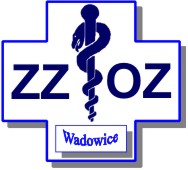 SPECYFIKACJA ISTOTNYCH WARUNKÓW ZAMÓWIENIAZamawiający:Zespół Zakładów Opieki Zdrowotnej w Wadowicachul. Karmelicka 534 – 100 WadowiceAdres strony internetowej: www.platformazakupowa.pl/pn/zzozwadowice(dedykowana platforma zakupowa do obsługi komunikacji w formie elektronicznej pomiędzy Zamawiającym a Wykonawcami oraz składania ofert)e-mail: zp@zzozwadowice.plSPIS TREŚCII. Nazwa oraz adres Zamawiającego:	3II. Tryb udzielenia zamówienia:	3III. Informacja o przewidywanych zamówieniach uzupełniających	3IV. Opis przedmiotu zamówienia	3V. Termin wykonania zamówienia	4VI. Warunki udziału w postępowaniu oraz opis sposobu dokonywania oceny spełniania tych warunków:	5VII. Wykaz oświadczeń i dokumentów, jakie mają dostarczyć Wykonawcy w celu potwierdzenia spełniania warunków udziału w postępowaniu oraz spełnienia przez oferowane dostawy wymagań określonych przez Zamawiającego:	6VIII. Informacja dla Wykonawców polegających na zasobach innych podmiotów, na zasadach określonych w art. 22 ustawy Pzp oraz zamierzających powierzyć wykonanie część zamówienia podwykonawcom.	10IX. Informacja dla Wykonawców wspólnie ubiegających się o udzielnie zmówienia (spółki cywilne/konsorcja)	11X. Informacja o sposobie porozumiewania się Zamawiającego z wykonawcami oraz przekazywania oświadczeń i dokumentów, a także wskazanie osób uprawnionych do porozumiewania się z Wykonawcami.	12XI. Wymagania dotyczące wadium.	14XII. Termin związania ofertą.	16XIII. Opis sposobu przygotowania ofert.	16XIV. Miejsce oraz termin składania i otwarcia ofert.	19XV. Opis sposobu obliczenia ceny:	20XVI. Opis kryteriów, którymi Zamawiający będzie się kierował przy wyborze oferty, wraz z podaniem znaczenia tych kryteriów i sposobu oceny ofert.	20XVII. Informacje o formalnościach, jakie powinny zostać dopełnione po wyborze oferty w celu zawarcia umowy w sprawie zamówienia publicznego oraz istotne dla stron postanowienia, które zostaną wprowadzone do treści zawieranej umowy w sprawie zamówienia publicznego.	30XVIII. Wymagania dotyczące zabezpieczenia należytego wykonania umowy.	31XIX. Pouczenie o środkach ochrony prawnej przysługujących Wykonawcy w toku postępowania o udzielenie zamówienia.	31XX. Klauzula informacyjna RODO	32XXI. Inne informacje.	33XXII. Załączniki:	33Załącznik nr 1 do SIWZ	34Załącznik nr 3 do SIWZ	60Załącznik nr 4 do SIWZ	61Załącznik nr 5 do SIWZ	62Załącznik nr 6 do SIWZ	65I. Nazwa oraz adres Zamawiającego:Zespół Zakładów Opieki Zdrowotnej w Wadowicachul. Karmelicka 5; 34-100 Wadowicetel. 33 87 21 200; 87 21 300; fax. 823 22 30e-mail: zp@zzozwadowice.pladres strony internetowej: https://zzozwadowice.pl/ Godziny urzędowania: od 7.00 do 15.00 Komunikacja między Zamawiającym a Wykonawcami w niniejszym postępowaniu odbywa się przy użyciu Platformy zakupowej https://platformazakupowa.pl/pn/zzozwadowice (dalej: Platforma) Ilekroć w Specyfikacji Warunków Zamówienia lub w przepisach o zamówieniach publicznych mowa jest o stronie internetowej należy przez to rozumieć także Platformę.Zamawiający wymaga, aby wszelkie pisma związane z postępowaniem o udzielenie zamówienia publicznego, w tym wszelkie zapytania, oświadczenia, informacje o wniesieniu odwołania były kierowane wyłącznie na wyżej wskazany adres. Jakiekolwiek inne zaadresowanie może wpłynąć na złe skierowanie pisma, za co Zamawiający nie ponosi odpowiedzialności (może spowodować niezachowanie ustawowych terminów z winy wnoszącego).II. Tryb udzielenia zamówienia:Postępowanie o udzielenie zamówienia publicznego prowadzone jest na podstawie art. 39 w zw. z art. 10 ustawy
z dnia 29 stycznia 2004r. Prawo zamówień publicznych (t.j. Dz. U. z 2018r, poz. 1989 ze zm.) w trybie przetargu nieograniczonego o wartości szacunkowej powyżej 221.000 euro.III. Informacja o przewidywanych zamówieniach uzupełniającychZamawiający nie przewiduje udzielania zamówień uzupełniających, o których mowa w art. 67 ust. 1 pkt. 6 ustawy
z dnia 29 stycznia 2004 r. Prawo zamówień publicznych.IV. Opis przedmiotu zamówieniaKod wg Wspólnego Słownika Zamówień (CPV):Główny kod CPV: 	33.14.10.00-0 - jednorazowe, niechemiczne artykuły medyczne i hematologiczne, Dodatkowe kody CPV:	33.14.16.20-2 - zestawy medyczne,	33.14.12.00-2 - cewniki; 	33.19.42.20-4 - wyroby do transfuzji krwi, 	33.17.10.00-9 - przyrządy do anestezji i resuscytacji, 	33.14.16.40-8 - dreny; 	33.14.16.20-2 - zestawy medyczne, LA01-3 dla anestezjologów, 	33.14.12.00-2 - cewniki; 	33.14.13.20-9 - igły medyczne,	33.14.13.10-6 - strzykawki; 	33.14.12.20-8 - kaniula, 	33.14.13.28-0 - igły do znieczuleń miejscowych , 	33.14.14.11-4 - skalpele i noże chirurgiczne; 	33.14.10.00-0 - jednorazowe, niechemiczne artykuły medyczne i hematologiczne, 	22.99.30.00-7 - papier światłoczuły, termoczuły, lub papier termograficzny i tektura, 	33.14.16.41-5 - sondy, Szczegółowy opis wymagań Zamawiającego, jakie musi spełniać oferowany asortyment pod względem parametrów określa załącznik do SIWZ – Szczegółowy opis przedmiotu zamówienia załącznik nr 1.Zamawiający dopuszcza w przypadku asortymentu zwyczajowo sprzedawanego w opakowaniach handlowych, podanie ceny za opakowanie a'100 sztuk z odpowiednim przeliczeniem zamawianych ilości wynikających z załącznika nr 1 do SIWZ.Zamawiający zastrzega sobie prawo do zamawiania asortymentu w sztukach, a nie w opakowaniach zbiorczych.Zamawiający nie dopuszcza składania ofert wariantowych.Zamawiający dopuszcza możliwość składania ofert częściowych na poszczególne pakiety.Zamawiający nie dopuszcza możliwości składania ofert częściowych na poszczególne pozycje w pakietach.W przypadku gdy przedmiot zamówienia został opisany za pomocą norm, aprobat, specyfikacji technicznych i systemów odniesienia, dopuszcza się rozwiązania równoważne opisywanym. Wykonawca, który powołuje się na rozwiązania równoważne opisywanym przez Zamawiającego, jest obowiązany wykazać, że oferowane przez niego dostawy, usługi lub roboty budowlane spełniają wymagania określone przez Zamawiającego. Produkt równoważny to produkt spełniający wymagania określone w normach i aprobatach na które powołuje się Zamawiający.Zamawiający wymaga, aby asortyment, który jest zakwalifikowany do wyrobów medycznych spełniał narzucone przepisami prawa wymagania w zakresie dopuszczenia do obrotu na terenie RP, posiadał wymagane przepisami prawa świadectwa rejestracyjne zgodnie z Ustawą o wyrobach medycznych (tj. Dz.U. 2017, poz. 211, ze zm.).Zamawiający nie zastrzega obowiązku osobistego wykonania przez Wykonawcę kluczowych części zamówienia.Wykonawca może powierzyć wykonanie części zamówienia Podwykonawcy.Zamawiający żąda wskazania przez Wykonawcę części zamówienia, których wykonanie zamierza powierzyć Podwykonawcom i podania przez Wykonawcę firm Podwykonawców.W przypadku, gdy w trakcie postępowania przetargowego zostanie wstrzymana produkcja asortymentu lub zostanie on wycofany z obrotu, Wykonawca winien zwrócić się na piśmie do Zamawiającego z prośbą o ustosunkowanie.Podany asortyment oraz jego ilości są danymi planowanymi przez Zamawiającego, w związku z czym nie są wiążące podczas realizacji umowy dotyczącej w/w zamówienia, a mają na celu jedynie zobrazowanie wielkości zamówienia, która może być pomocna podczas ustalenia cen za wykonanie dostaw objętych zamówieniem.V. Termin wykonania zamówieniaOkres obowiązywania umowy : 12 miesięcy.Termin dostawy: max 2 dni robocze od dnia złożenia zamówienia.VI. Warunki udziału w postępowaniu oraz opis sposobu dokonywania oceny spełniania tych warunków: O udzielenie zamówienia mogą ubiegać się Wykonawcy, którzy nie podlegają wykluczeniu oraz spełniają określone przez Zamawiającego warunki udziału w postępowaniu.O udzielenie zamówienia mogą ubiegać się wykonawcy, który spełniają warunki dotyczące:kompetencji lub uprawnień do prowadzenia określonej działalności zawodowej, o ile wynika to z odrębnych przepisów;Zamawiający nie stawia wymagań w zakresie spełnienia tego warunku.sytuacji ekonomicznej lub finansowej;Zamawiający nie stawia wymagań w zakresie spełnienia tego warunku.zdolności technicznej lub zawodowej;Zamawiający nie stawia wymagań w zakresie spełnienia tego warunku.Zamawiający może, na każdym etapie postępowania, uznać, że Wykonawca nie posiada wymaganych zdolności, jeżeli zaangażowanie zasobów technicznych lub zawodowych Wykonawcy w inne przedsięwzięcia gospodarcze Wykonawcy może mieć negatywny wpływ na realizację zamówienia.Zamawiający dopuszcza udział podwykonawców w realizacji niniejszego zamówienia. W przypadku powierzenia wykonania części zamówienia Podwykonawcy, Wykonawca zobowiązany jest do wskazania w ofercie tej części zamówienia, której realizację powierzy podwykonawcy jak również wskazać nazwę firmy podwykonawcy (tabela w formularzu ofertowym). 5. Z postępowania o udzielenie zamówienia wyklucza się:5.1. Z postępowania o udzielenie zamówienia wyklucza się Wykonawcę, w stosunku do którego zachodzi którakolwiek z okoliczności, o których mowa w art. 24 ust 1 pkt 12-23 ustawy Pzp.5.2. Dodatkowo Zamawiający wyklucza Wykonawcę:5.2.1. w stosunku do którego otwarto likwidację, w zatwierdzonym przez sąd układzie w postępowaniu restrukturyzacyjnym jest przewidziane zaspokojenie wierzycieli przez likwidację jego majątku lub sąd zarządził likwidację jego majątku w trybie art. 332 ust. 1 ustawy z dnia 15 maja 2015 r. – Prawo restrukturyzacyjne (Dz. U.
z 2017 r. poz. 1508 oraz z 2018 poz 149, 398, 1544 i 1629) lub którego upadłość ogłoszono, z wyjątkiem wykonawcy, który po ogłoszeniu upadłości zawarł układ zatwierdzony prawomocnym postanowieniem sądu, jeżeli układ nie przewiduje zaspokojenia wierzycieli przez likwidację majątku upadłego, chyba że sąd zarządził likwidację jego majątku w trybie art. 366 ust. 1 ustawy z dnia 28 lutego 2003 r. – Prawo upadłościowe (Dz. U. z 2017 r. poz. 2344 i 2491 oraz z 2018 poz 398, 685, 1544 i 1629);5.2.2. który w sposób zawiniony poważnie naruszył obowiązki zawodowe, co podważa jego uczciwość,
w szczególności gdy wykonawca w wyniku zamierzonego działania lub rażącego niedbalstwa nie wykonał lub nienależycie wykonał zamówienie, co zamawiający jest w stanie wykazać za pomocą stosownych środków dowodowych;5.2.3. jeżeli wykonawca lub osoby, o których mowa w ust. 1 pkt 14, uprawnione do reprezentowania wykonawcy pozostają w relacjach określonych w art. 17 ust. 1 pkt 2-4 ustawy Pzp z:a) zamawiającym,b) osobami uprawnionymi do reprezentowania zamawiającego,c) członkami komisji przetargowej,d) osobami, które złożyły oświadczenie, o którym mowa w art. 17 ust. 2a ustawy Pzp - chyba że jest możliwe zapewnienie bezstronności po stronie zamawiającego w inny sposób niż przez wykluczenie wykonawcy z udziału
w postępowaniu;5.2.4. który, z przyczyn leżących po jego stronie, nie wykonał albo nienależycie wykonał w istotnym stopniu wcześniejszą umowę w sprawie zamówienia publicznego lub umowę koncesji, zawartą z zamawiającym, o którym mowa w art. 3 ust. 1 pkt 1-4 ustawy Pzp, co doprowadziło do rozwiązania umowy lub zasądzenia odszkodowania;5.2.5. który naruszył obowiązki dotyczące płatności podatków, opłat lub składek na ubezpieczenia społeczne lub zdrowotne, co zamawiający jest w stanie wykazać za pomocą stosownych środków dowodowych, z wyjątkiem przypadku, o którym mowa w ust. 1 pkt 15, chyba że wykonawca dokonał płatności należnych podatków, opłat lub składek na ubezpieczenia społeczne lub zdrowotne wraz z odsetkami lub grzywnami lub zawarł wiążące porozumienie w sprawie spłaty tych należności.5.3 Wykluczenie następuje zgodnie z art. 24 ust 7 ustawy Pzp.5.4. Wykonawca, który podlega wykluczeniu na podstawie art. 24 ust 1 pkt 13 i 14 oraz 16-20 ustawy Pzp lub na podstawie okoliczności wymienionych w pkt 5.2, może przedstawić dowody na to, że podjęte przez niego środki są wystarczające do wykazania jego rzetelności, w szczególności udowodnić naprawienie szkody wyrządzonej przestępstwem lub przestępstwem skarbowym, zadośćuczynienie pieniężne za doznaną krzywdę lub naprawienie szkody, wyczerpujące wyjaśnienie stanu faktycznego oraz współpracę z organami ścigania oraz podjęcie konkretnych środków technicznych, organizacyjnych i kadrowych, które są odpowiednie dla zapobiegania dalszym przestępstwom lub przestępstwom skarbowym lub nieprawidłowemu postępowaniu wykonawcy. Przepisu zdania pierwszego nie stosuje się, jeżeli wobec wykonawcy, będącego podmiotem zbiorowym, orzeczono prawomocnym wyrokiem sądu zakaz ubiegania się o udzielenie zamówienia oraz nie upłynął określony w tym wyroku okres obowiązywania tego zakazu.5.5. Wykonawca nie podlega wykluczeniu, jeżeli Zamawiający, uwzględniając wagę i szczególne okoliczności czynu Wykonawcy, uzna za wystarczające dowody przedstawione na podstawie pkt 5.4. 5.6. Zamawiający może wykluczyć Wykonawcę na każdym etapie postępowania o udzielenie zamówienia. 5.7. Ofertę wykonawcy wykluczonego uznaje się za odrzuconą.VII. Wykaz oświadczeń i dokumentów, jakie mają dostarczyć Wykonawcy w celu potwierdzenia spełniania warunków udziału w postępowaniu oraz spełnienia przez oferowane dostawy wymagań określonych przez Zamawiającego:Do oferty Wykonawca zobowiązany jest dołączyć aktualne na dzień składania ofert oświadczenie stanowiące wstępne potwierdzenie, że Wykonawca:nie podlega wykluczeniu w postępowaniu;spełnia warunki udział w postępowaniu.Oświadczenie o którym mowa w pkt 1 Wykonawca zobowiązany jest złożyć w formie Jednolitego Europejskiego Dokumentu Zamówienia sporządzonego zgodnie z wzorem standardowego formularza określonego w rozporządzeniu Wykonawczym Komisji Europejskiej wydanym na podstawie art. 59 ust 2 Dyrektywy 2014/24/UE, zwanego dalej „jednolitym dokumentem” lub „JEDZ”- wzór stanowi załącznik nr 2 do SIWZ. Wykonawca zobowiązany jest przesłać Zamawiającemu w postaci elektronicznej opatrzonej kwalifikowanym podpisem elektronicznym, zgodnie z zasadami określonymi w Rozdziale X. Wykonawca wypełnia JEDZ, tworząc dokument elektroniczny. Może korzystać z narzędzia eESPD lub innych dostępnych narzędzi lub oprogramowania, które umożliwi wypełnienie JEDZ i utworzenie dokumentu elektronicznego.Jednolity dokument przygotowany wstępnie przez Zamawiającego dla przedmiotowego postępowania (w formacie xml – do zaimportowania w serwisie FeESPD) jest dostępny na stronie internetowej Zamawiającego w miejscu zamieszczenia niniejszej SIWZ.W zakresie „część IV Kryteria kwalifikacji” JEDZ, Wykonawca może ograniczyć się do wypełnienia sekcji α, w takim przypadku wykonawca nie wypełnia żadnej z pozostałych sekcji (A-D) w części IV JEDZ. Szczegółowe informacje związane z zasadami i sposobem wypełniania JEDZ, znajdują się także w wyjaśnieniach Urzędu Zamówień Publicznych, dostępnych na stronie Urzędu, w Repozytorium Wiedzy, w zakładce Jednolity Europejski Dokument Zamówienia.Zamawiający zastrzega, że w Części III Sekcja C jednolitego dokumentu „Podstawy związane z niewypłacalnością, konfliktem interesów lub wykroczeniami zawodowymi” w podsekcji „Czy Wykonawca, wedle własnej wiedzy, naruszył swoje obowiązki w dziedzinie prawa środowiska, prawa socjalnego i prawa pracy” Wykonawca składa oświadczenie w zakresie:- przestępstw przeciwko środowisku wymienionych w art. 181-188 Kodeksu karnego;- przestępstwo przeciwko prawom osób wykonujących pracę zarobkową z art. 218-221 Kodeksu karnego;- przestępstwa, o których mowa w art. 9 lub 10 ustawy z dnia 15 czerwca 2012 r o skutkach powierzenie wykonywania pracy cudzoziemcom przebywającym wbrew przepisom na terytorium Rzeczpospolitej Polskiej (Dz.U.poz 769).W związku z tym, że Zamawiający nie stosuje przesłanek fakultatywnych, o których mowa z art. 24 ust 5 pkt 5-7 ustawy Pzp Wykonawca składa oświadczenie w zakresie wyżej wymienionych przestępstw, określonych w art. 24 ust 1 pkt 13 i 14 ustawy Pzp, w Części III Sekcja C jednolitego dokumentu „Podstawy związane z niewypłacalnością, konfliktem interesów lub wykroczeniami zawodowymi” Wykonawca, w terminie 3 dni od dnia zamieszczenia na stronie internetowej informacji, o której mowa w art. 86 ust. 5 ustawy Pzp, przekazuje zamawiającemu za pośrednictwem formularza "Wyślij wiadomość" dostępnego na stronie danego postępowania, której adres wskazany jest na stronie www.platformazakupowa.pl/pn/zzozwadowice  oświadczenie o przynależności lub braku przynależności do tej samej grupy kapitałowej, o której mowa w art. 24 ust. 1 pkt 23 ustawy Pzp. wzór stanowi załącznik nr 3 do SIWZ. Wraz ze złożeniem oświadczenia, wykonawca może przedstawić dowody, że powiązania z innym wykonawcą nie prowadzą do zakłócenia konkurencji w postępowaniu o udzielenie zamówienia.Zamawiający przed udzieleniem zamówienia, wezwie Wykonawcę, którego oferta została oceniona najwyżej do złożenia w wyznaczonym, nie krótszym niż 10 dni, terminie aktualne na dzień złożenia oświadczeń lub dokumentów, potwierdzających okoliczności, o których mowa w art 25 ust 1 ustawy Pzp.Jeżeli jest to niezbędne do zapewnienia odpowiedniego przebiegu postępowania o udzielenie zamówienia, Zamawiający może na każdym etapie postępowania wezwać wykonawców do złożenia wszystkich lub niektórych oświadczeń lub dokumentów potwierdzających, że nie podlegają wykluczeniu, spełniają warunki udziału w postępowaniu, a jeżeli zachodzą uzasadnione podstawy do uznania, że złożone uprzednio oświadczenia lub dokumenty nie są już aktualne, do złożenia aktualnych oświadczeń lub dokumentów.Zamawiający zgodnie z art. 24aa ustawy Pzp, przewiduje możliwość w pierwszej kolejności dokonania oceny,
a następnie zbadania czy wykonawca , którego oferta została oceniona jako najkorzystniejsza nie podlega wykluczeniu oraz spełnia warunki udziału w postępowaniu.Na wezwanie Zamawiającego Wykonawca zobowiązany jest złożyć następujące dokumenty
i oświadczenia:W celu potwierdzenia braku podstaw do wykluczenia Wykonawcy z udziału w postępowaniu:Odpis z właściwego rejestru lub z centralnej ewidencji i informacji o działalności gospodarczej, jeżeli odrębne przepisy wymagają wpisu do rejestru lub ewidencji, w celu potwierdzenia braku podstaw wykluczenia na podstawie art. 24 ust. 5 pkt 1 ustawy;Zaświadczenia właściwego naczelnika urzędu skarbowego potwierdzającego, że Wykonawca nie zalega z opłacaniem podatków, wystawionego nie wcześniej niż 3 miesiące przed upływem terminu składania ofert albo wniosków o dopuszczenie do udziału w postępowaniu, lub innego dokumentu potwierdzającego, że wykonawca zawarł porozumienie z właściwym organem podatkowym w sprawie spłat tych należności wraz z ewentualnymi odsetkami lub grzywnami, w szczególności uzyskał przewidziane prawem zwolnienie, odroczenie lub rozłożenie na raty zaległych płatności lub wstrzymanie w całości wykonania decyzji właściwego organu;Zaświadczenie właściwej terenowej jednostki organizacyjnej Zakładu Ubezpieczeń Społecznych lub Kasy Rolniczego Ubezpieczenia Społecznego albo innego dokumentu potwierdzającego, że Wykonawca nie zalega z opłacaniem składek na ubezpieczenia społeczne lub zdrowotne, wystawionego nie wcześniej niż 3 miesiące przed upływem terminu składania ofert albo wniosków o dopuszczenie do udziału w postępowaniu, lub innego dokumentu potwierdzającego, że Wykonawca zawarł porozumienie z właściwym organem w sprawie spłat tych należności wraz z ewentualnymi odsetkami lub grzywnami, w szczególności uzyskał przewidziane prawem zwolnienie, odroczenie lub rozłożenie na raty zaległych płatności lub wstrzymanie w całości wykonania decyzji właściwego organu;Informacji z Krajowego Rejestru Karnego w zakresie określonym w art. 24 ust. 1 pkt 13, 14 i 21 ustawy, wystawionej nie wcześniej niż 6 miesięcy przed upływem terminu składania ofert albo wniosków o dopuszczenie do udziału w postępowaniu;Oświadczenie Wykonawcy o braku wydania wobec niego prawomocnego wyroku sądu lub ostatecznej decyzji administracyjnej o zaleganiu z uiszczaniem podatków, opłat lub składek na ubezpieczenia społeczne lub zdrowotne albo – w przypadku wydania takiego wyroku lub decyzji – dokumentów potwierdzających dokonanie płatności tych należności wraz z ewentualnymi odsetkami lub grzywnami lub zawarcie wiążącego porozumienia w sprawie spłat tych należności;Oświadczenie Wykonawcy o braku orzeczenia wobec niego tytułem środka zapobiegawczego zakazu ubiegania się o zamówienia publiczne;Oświadczenie Wykonawcy o niezaleganiu z opłacaniem podatków i opłat lokalnych, o których mowa w ustawie z dnia 12 stycznia 1991 r. o podatkach i opłatach lokalnych (Dz. U. z 2016 r. poz. 716)W celu potwierdzenia spełniania przez Wykonawcę warunków udziału w postępowaniu: 7.2.1. Oświadczenie o spełnianiu przez oferowany przedmiot zamówienia wymagań przewidzianych przez ustawę
z dnia 20 maja 2010r o wyrobach medycznych (Dz. U. z 2017r. poz. 221 ze zm.), potwierdzające dopuszczenie tych wyrobów do obrotu i używania, oraz przez Rozporządzenie Ministra Zdrowia z dnia 17 lutego 2016r  w sprawie wymagań zasadniczych oraz procedur oceny zgodności wyrobów medycznych (Dz. U. z 2016r, poz. 211 ze zm.), wzór stanowi załącznik nr 4 do SWIZ.Jeżeli Wykonawca ma siedzibę lub miejsce zamieszkania poza terytorium Rzeczpospolitej Polskiej, zamiast dokumentów o których mowa wyżej:8.1. składa informację z odpowiedniego rejestru albo, w przypadku braku takiego rejestru, inny równoważny dokument wydany przez właściwy organ sądowy lub administracyjny kraju, w którym wykonawca ma siedzibę lub miejsce zamieszkania lub miejsce zamieszkania ma osoba, której dotyczy informacja albo dokument, w zakresie określonym w art. 24 ust. 1 pkt 13, 14 i 21;8.2. składa dokument lub dokumenty wystawione w kraju, w którym wykonawca ma siedzibę lub miejsce zamieszkania, potwierdzające odpowiednio, że:8.2.1. nie zalega z opłacaniem podatków, opłat, składek na ubezpieczenie społeczne lub zdrowotne albo że zawarł porozumienie z właściwym organem w sprawie spłat tych należności wraz z ewentualnymi odsetkami lub grzywnami, w szczególności uzyskał przewidziane prawem zwolnienie, odroczenie lub rozłożenie na raty zaległych płatności lub wstrzymanie w całości wykonania decyzji właściwego organu,8.2.2. nie otwarto jego likwidacji ani nie ogłoszono upadłości.Dokumenty, o których mowa w pkt 8 ppkt 8.1. i 8.2.2. powinny być wystawione nie wcześniej niż 6 miesięcy przed upływem terminu składania ofert albo wniosków o dopuszczenie do udziału w postępowaniu. Dokument, o którym mowa w pkt 8 ppkt 8.2.1. powinien być wystawiony nie wcześniej niż 3 miesiące przed upływem tego terminu.Jeżeli w kraju, w którym wykonawca ma siedzibę lub miejsce zamieszkania lub miejsce zamieszkania ma osoba, której dokument dotyczy, nie wydaje się dokumentów, o których mowa w pkt. 8, zastępuje się je dokumentem zawierającym odpowiednio oświadczenie Wykonawcy, ze wskazaniem osoby albo osób uprawnionych do jego reprezentacji, lub oświadczenie osoby, której dokument miał dotyczyć, złożone przed notariuszem lub przed organem sądowym, administracyjnym albo organem samorządu zawodowego lub gospodarczego właściwym ze względu na siedzibę lub miejsce zamieszkania wykonawcy lub miejsce zamieszkania tej osoby. Przepis pkt. 9 stosuje się.W przypadku wątpliwości co do treści dokumentu złożonego przez Wykonawcę, Zamawiający może zwrócić się do właściwego organu odpowiedniego kraju, w którym Wykonawca ma siedzibę lub miejsce zamieszkania lub miejsce zamieszkania ma osoba, której dokument dotyczy, o udzielenie niezbędnych informacji dotyczących tego dokumentu.Wykonawca mający siedzibę na terytorium Rzeczypospolitej Polskiej, w odniesieniu do osoby mającej miejsce zamieszkania poza terytorium Rzeczypospolitej Polskiej, której dotyczy dokument wskazany w pkt 7 ppkt 7.1.4 składa dokument, o którym mowa w pkt 8 ppkt 8.1. w zakresie określonym w art. 24 ust. 1 pkt 14 i 21 ustawy. Jeżeli w kraju, w którym miejsce zamieszkania ma osoba, której dokument miał dotyczyć, nie wydaje się takich dokumentów, zastępuje się go dokumentem zawierającym oświadczenie tej osoby złożonym przed notariuszem lub przed organem sądowym, administracyjnym albo organem samorządu zawodowego lub gospodarczego właściwym ze względu na miejsce zamieszkania tej osoby. Przepis pkt 9 zdanie pierwsze stosuje się.W przypadku wątpliwości co do treści dokumentu złożonego przez Wykonawcę, Zamawiający może zwrócić się do właściwych organów kraju, w którym miejsce zamieszkania ma osoba, której dokument dotyczy, o udzielenie niezbędnych informacji dotyczących tego dokumentu.Wykonawca nie jest obowiązany do złożenia oświadczeń lub dokumentów potwierdzających okoliczności,
o których mowa w art. 25 ust 1 pkt 1 i 3 ustawy Pzp, jeżeli zamawiający posiada oświadczenia lub dokumenty dotyczące tego Wykonawcy lub może je uzyskać za pomocą bezpłatnych i ogólnodostępnych baz danych,
w szczególności rejestrów publicznych w rozumieniu ustawy z dnia 17 lutego 205r o informacji działalności podmiotów realizujących zadania publiczne (Dz.U z 2014r, poz. 114 oraz z 2016r poz 352).VIII. Informacja dla Wykonawców polegających na zasobach innych podmiotów, na zasadach określonych w art. 22 ustawy Pzp oraz zamierzających powierzyć wykonanie część zamówienia podwykonawcom. Wykonawca może w celu spełnienia warunków udziału w postępowaniu, w stosownych sytuacjach oraz w odniesieniu do zamówienia, lub jego części, polegać na zdolnościach technicznych lub zawodowych lub sytuacji finansowej lub ekonomicznej innych podmiotów, niezależnie od charakteru prawnego łączących go z nimi stosunków prawnych.Wykonawca polegający na zdolnościach lub sytuacji innych podmiotów, zobowiązany jest udowodnić Zamawiającemu, iż realizując zamówienie, będzie dysponował niezbędnymi zasobami tych podmiotów, w szczególności przedstawiając zobowiązanie tych podmiotów do oddania mu do dyspozycji niezbędnych zasobów na potrzeby realizacji zamówienia. Zamawiający oceni, czy udostępniane Wykonawcy przez inne podmioty zdolności techniczne lub zawodowe lub ich sytuacja finansowa lub ekonomiczna, pozwalają na wykazanie przez Wykonawcę spełniania warunków udziału w postępowaniu oraz zbada, czy nie zachodzą wobec tego podmiotu podstawy wykluczenia, o których mowa w art. 24 ust. 1 pkt 13–22 ustawy Pzp, oraz o których mowa w  Rozdziale VI pkt 5 ppkt 5.2.W odniesieniu do warunków dotyczących wykształcenia, kwalifikacji zawodowych lub doświadczenia, Wykonawcy mogą polegać na zdolnościach innych podmiotów, jeśli podmioty te realizują dostawy, do realizacji których te zdolności są wymagane.Wykonawca, który polega na sytuacji finansowej lub ekonomicznej innych podmiotów, odpowiada solidarnie z podmiotem, który zobowiązał się do udostępnienia zasobów, za szkodę poniesioną przez zamawiającego powstałą wskutek nieudostępnienia tych zasobów, chyba że za nieudostępnienie zasobów nie ponosi winy. Jeżeli zdolności techniczne lub zawodowe lub sytuacja ekonomiczna lub finansowa, podmiotu na którego zdolnościach polega Wykonawca, nie potwierdzają spełnienia przez wykonawcę warunków udziału w postępowaniu lub zachodzą wobec tych podmiotów podstawy wykluczenia, zamawiający żąda, aby wykonawca w terminie określonym przez zamawiającego: zastąpił ten podmiot innym podmiotem lub podmiotami lub zobowiązał się do osobistego wykonania odpowiedniej części zamówienia, jeżeli wykaże zdolności techniczne lub zawodowe lub sytuację finansową lub ekonomiczną, o których mowa w pkt. 1.Wykonawca, który powołuje się na zasoby innych podmiotów, w celu wykazania braku istnienia wobec niech podstaw wykluczenia oraz spełniania, w zakresie w jakim powołuje się na ich zasoby, warunków udziału w  postępowaniu, składa jednolite dokumenty dotyczące także tych podmiotów.Zgodnie z informacją zawartą w JEDZ, o ile ma to znaczenie dla określonych zdolności, na których polega Wykonawca, należy dołączyć – dla każdego z podmiotów, których to dotyczy – informacje wymagane z części IV JEDZ.Oświadczenia podmiotów udostępniających potencjał składane na formularzu JEDZ powinny mieć formę dokumentu elektronicznego, podpisanego kwalifikowanym podpisem elektronicznym przez każdy z tych podmiotów w zakresie w jakim potwierdzają okoliczności, o których mowa w treści art. 22 ust 1 ustawy Pzp. Należy je przesłać w postaci elektronicznej opatrzonej kwalifikowanym podpisem elektronicznym, zgodnie z zasadami określonymi w Rozdziale X.W celu oceny, czy Wykonawca polegając na zdolnościach lub sytuacji innych podmiotów na zasadach określonych w art. 22a ustawy Pzp będzie dysponował niezbędnymi zasobami w stopniu umożliwiającym należyte wykonanie zamówienia publicznego oraz oceny, czy stosunek łączący wykonawcę z tym podmiotami gwarantuje rzeczywisty dostęp do ich zasobów, Zamawiający może żądać dokumentów, które określają w szczególności:zakres dostępnych Wykonawcy zasobów innego podmiotusposób wykorzystania zasobów innego podmiotu, przez wykonawcę, przy wykonywaniu zamówienia publicznego,zakres i okres udziału innego podmiotu przy wykonywaniu zamówienia publicznego,czy podmiot, na zdolnościach którego wykonawca polega w odniesieniu do warunków udziału w postępowaniu dotyczących wykształcenia, kwalifikacji zawodowych lub doświadczenia, zrealizuje roboty budowlane lub usługi, których wskazane zdolności dotyczą. Na wezwanie Zamawiającego Wykonawca, który polega na zdolnościach lub sytuacji innych podmiotów na zasadach określonych w art. 22a ustawy Pzp, zobowiązany jest do przedstawienia w odniesieniu do tych podmiotów dokumentów wymienionych w Rozdziale VII pkt 7. Wykonawca, który zamierza powierzyć wykonanie części zamówienia podwykonawcom:jest zobowiązany wypełnić część II sekcji D jednolitego dokumentu, w tym, o ile to wiadome, podać firmy podwykonawców;nie jest zobowiązany do przedstawienia dla każdego podwykonawcy informacji wymaganych w części II Sekcji A i B oraz części III jednolitego dokumentujest zobowiązany wskazać w ofercie części zamówienia, których wykonanie zamierza powierzyć podwykonawcom.W zakresie nie uregulowanym SIWZ, zastosowanie mają przepisy Rozporządzenia Ministra Rozwoju z dnia 26 lipca 2016 r. w sprawie rodzajów dokumentów, jakich może żądać zamawiający od wykonawcy w postępowaniu
o udzielenie zamówienia.Wykonawca, który zamierza powierzyć wykonanie części zamówienia podwykonawcom, w celu wykazania braku istnienia wobec nich podstaw wykluczenia z udziału w postępowaniu zamieszcza informacje o podwykonawcach w oświadczeniu, o którym mowa w Rozdziale VII pkt 2IX. Informacja dla Wykonawców wspólnie ubiegających się o udzielnie zmówienia (spółki cywilne/konsorcja)Wykonawcy mogą wspólnie ubiegać się o udzielenie zamówienia. W takim przypadku Wykonawcy ustanawiając pełnomocnika do reprezentowania ich w postępowaniu o udzielenie zamówienia albo reprezentowania w postępowaniu i zawarciu umowy w sprawie zamówienia publicznego.W przypadku Wykonawców wspólnie ubiegających się o udzielenie zamówienia, żadne z nich nie może podlegać wykluczeniu z powodu niespełnienia warunków o których mowa w art. 24 ust 1 ustawy Pzp, oraz o których mowa w Rozdziale VI pkt 5 ppkt 5.2, natomiast spełnienie warunków udziału w postępowaniu Wykonawcy wykazują zgodnie z Rozdziałem VI pkt 2. W przypadku wspólnego ubieganie się o zamówienie przez Wykonawców, jednolity dokument w postaci elektronicznej opatrzony kwalifikowanym podpisem elektronicznym, składa każdy z Wykonawców wspólnie ubiegających się o zamówienie. Należy je przesłać zgodnie z zasadami określonymi w Rozdziale X .Dokumenty te potwierdzają spełnienie warunków udziału w postępowaniu lub kryteriów selekcji oraz brak podstaw wykluczenia w zakresie, w którym każdy z Wykonawców wykazuje spełnienie warunków udziału w postępowaniu lub kryteriów selekcji oraz brak podstaw wykluczenia. W przypadku wspólnego ubiegania się o zamówienie przez Wykonawców oświadczenie o przynależności lub braku przynależności do tej samej grupy kapitałowej, o którym mowa w Rozdziale VII pkt 3 składa każdy z Wykonawców.W przypadku wspólnego ubiegania się o zamówienia przez Wykonawców są oni zobowiązani na wezwanie Zamawiającego złożyć dokumenty i oświadczenia o których mowa w Rozdziale VII pkt 7, przy czymdokumenty i oświadczenia o których mowa w Rozdziale VII pkt 7 ppkt 7.2 składa odpowiednio Wykonawca, który wykazuje spełnienie warunku, w zakresie i na zasadach opisanych w Rozdziale VI pkt 2.dokumenty i oświadczenia o których mowa w Rozdziale VII pkt 7 ppkt 7.1. składa każdy z nich.W zakresie nie uregulowanym SIWZ, zastosowanie mają przepisy Rozporządzenia Ministra Rozwoju z dnia 26 lipca 2016 r. w sprawie rodzajów dokumentów, jakich może żądać zamawiający od wykonawcy w postępowaniu
o udzielenie zamówienia.X. Informacja o sposobie porozumiewania się Zamawiającego z wykonawcami oraz przekazywania oświadczeń i dokumentów, a także wskazanie osób uprawnionych do porozumiewania się z Wykonawcami.W postępowaniu o udzielenie zamówienia komunikacja między Zamawiającym a Wykonawcami
w szczególności składanie oświadczeń (innych niż wskazanych w pkt I), zawiadomień oraz przekazywanie informacji odbywa się elektronicznie za pośrednictwem formularza "Wyślij wiadomość" dostępnego na stronie danego postępowania, której adres wskazany jest na stronie www.platformazakupowa.pl/pn/zzozwadowice .We wszelkiej korespondencji związanej z niniejszym postępowaniem Zamawiający i Wykonawcy posługują się numerem postępowania określonym  przez Zamawiającego na pierwszej stronie SIWZ tj. ZP/PRZET/4/2019.W sytuacjach awaryjnych np. w przypadku przerwy w funkcjonowaniu lub awarii niedziałania www.platformazakupowa.pl/pn/zzozwadowice  Zamawiający może również komunikować się z Wykonawcami za pomocą poczty elektronicznej, gdzie adres Zamawiającego jest dostępny w SIWZ dot. danego postępowania.Dokumenty elektroniczne, oświadczenia lub elektroniczne kopie dokumentów lub oświadczeń składane są przez Wykonawcę za pośrednictwem Formularza do komunikacji jako załączniki.Za datę przekazania oświadczeń, wniosków, zawiadomień, dokumentów elektronicznych, oświadczeń lub elektronicznych kopii dokumentów oraz innych informacji przyjmuje się datę ich doręczenia za pośrednictwem formularza "Wyślij wiadomość" dostępnego na stronie danego postępowania, której adres wskazany jest na stronie www.platformazakupowa.pl/pn/zzozwadowice Do porozumiewania się z Wykonawcami uprawnieni są:Joanna Dąbrowska - w zakresie procedury przetargowej,Ewa Maślanka - w zakresie przedmiotu zamówienia.Wykonawca może zwrócić się do Zamawiającego o wyjaśnienie treści specyfikacji istotnych warunków zamówienia nie później niż do końca dnia, w którym upływa połowa wyznaczonego terminu składania ofert. Zamawiający udzieli wyjaśnień niezwłocznie, jednak nie później niż na 6 dni przed upływem terminu składania ofert. Przedłużenie terminu składania ofert nie wpływa na bieg terminu składania wniosku o wyjaśnienie treści specyfikacji istotnych warunków zamówienia.Treść zapytań wraz z wyjaśnieniami bez ujawniania źródła zapytania, Zamawiający zamieszcza na stronie internetowej na której udostępniana jest SIWZ, tj. www.platformazakupowa.pl/pn/zzozwadowiceW uzasadnionych przypadkach Zamawiający może przed upływem terminu składania ofert zmienić treść specyfikacji istotnych warunków zamówienia. Dokonaną zmianę specyfikacji  Zamawiający udostępnia na stronie internetowej –www.platformazakupowa.pl/pn/zzozwadowice , na której udostępniona jest specyfikacja.Jeżeli zmiana treści SIWZ prowadzić będzie do zmiany treści ogłoszenia o zamówieniu Zamawiający zamieści ogłoszenie dodatkowych informacji, informacje o niekompletnej procedurze lub sprostowanie w Dzienniku Urzędowym Unii Europejskiej.Każda wprowadzona przez Zamawiającego zmiana SIWZ stanie się jej integralną częścią.W przypadku rozbieżności pomiędzy treścią niniejszej SIWZ a treścią udzielonych wyjaśnień lub zmian SIWZ, jako obowiązującą nadzy przyjąć treść późniejszego oświadczenia Zamawiającego.Sposób sporządzenia dokumentów elektronicznych, oświadczeń lub elektronicznych kopii dokumentów lub oświadczeń musi być zgodny z wymaganiami określonymi w rozporządzeniu Prezesa Rady Ministrów z dnia 27 czerwca 2017 r. w sprawie użycia środków komunikacji elektronicznej w postępowaniu o udzielenie zamówienia publicznego oraz udostępniania i przechowywania dokumentów elektronicznych oraz rozporządzeniu Ministra Rozwoju z dnia 26 lipca 2016 r. w sprawie rodzajów dokumentów, jakich może żądać zamawiający od wykonawcy w postępowaniu o udzielenie zamówienia. Na podstawie ww. rozporządzeń:Dokumenty lub oświadczenia, o których mowa w rozporządzeniu Ministra Rozwoju z dnia 26 lipca 2016 r. w sprawie rodzaju dokumentów, jakich może żądać zamawiający od wykonawcy w postępowaniu o udzielenie zamówienia, składane są w oryginale w postaci dokumentu elektronicznego lub w elektronicznej kopii dokumentu lub oświadczenia poświadczonej za zgodność z oryginałem.Poświadczenia za zgodność z oryginałem dokonuje odpowiednio wykonawca, podmiot, na którego zdolnościach lub sytuacji polega wykonawca, wykonawcy wspólnie ubiegający się o udzielenie zamówienia publicznego albo podwykonawca, w zakresie dokumentów lub oświadczeń, które każdego z nich dotyczą.Poświadczenie za zgodność z oryginałem elektronicznej kopii dokumentu lub oświadczenia, o której mowa
w ppkt. 14, następuje przy użyciu kwalifikowanego podpisu elektronicznego.Zamawiający może żądać przedstawienia oryginału lub notarialnie poświadczonej kopii dokumentów lub oświadczeń, o których mowa w rozporządzeniu, wyłącznie wtedy, gdy złożona kopia jest nieczytelna lub budzi wątpliwości co do jej prawdziwości.Dokumenty lub oświadczenia, o których mowa w rozporządzeniu Ministra Rozwoju z dnia 26 lipca 2016 r.
w sprawie rodzaju dokumentów, jakich może żądać zamawiający od wykonawcy w postępowaniu o udzielenie zamówienia, sporządzone w języku obcym są składane wraz z tłumaczeniem na język polski.W przypadku, o którym mowa w § 10 ust. 1 w rozporządzeniu Ministra Rozwoju z dnia 26 lipca 2016 r.
w sprawie rodzaju dokumentów, jakich może żądać zamawiający od wykonawcy w postępowaniu o udzielenie zamówienia, Zamawiający może żądać od Wykonawcy przedstawienia tłumaczenia na język polski wskazanych przez Wykonawcę i pobranych samodzielnie przez Zamawiającego dokumentów.Zgodnie z rozporządzeniem Prezesa RM z 27.06.2017r. (poz. 1320 ze zm. w 2018r. poz. 1991) w sprawie użycia środków komunikacji elektronicznej w postępowaniu o udzielenie zamówienia publicznego oraz udostępniania i przechowywania dokumentów elektronicznych:Jeżeli oryginał dokumentu lub oświadczenia, o których mowa w art. 25 ust. 1 ustawy, lub inne dokumenty lub oświadczenia składane w postępowaniu o udzielenie zamówienia, nie zostały sporządzone w postaci dokumentu elektronicznego, wykonawca może sporządzić i przekazać elektroniczną kopię posiadanego dokumentu lub oświadczenia.W przypadku przekazywania przez wykonawcę elektronicznej kopii dokumentu lub oświadczenia, opatrzenie jej kwalifikowanym podpisem elektronicznym przez wykonawcę albo odpowiednio przez podmiot, na którego zdolnościach lub sytuacji polega wykonawca na zasadach określonych w art. 22a ustawy, albo przez podwykonawcę jest równoznaczne z poświadczeniem elektronicznej kopii dokumentu lub oświadczenia za zgodność z oryginałem.W przypadku przekazywania przez wykonawcę dokumentu elektronicznego w formacie poddającym dane kompresji, opatrzenie pliku zawierającego skompresowane dane kwalifikowanym podpisem elektronicznym jest równoznaczne z poświadczeniem przez wykonawcę za zgodność z oryginałem wszystkich elektronicznych kopii dokumentów zawartych w tym pliku,
z wyjątkiem kopii poświadczonych odpowiednio przez innego wykonawcę ubiegającego się wspólnie z nim
o udzielenie zamówienia, przez podmiot, na którego zdolnościach lub sytuacji polega wykonawca, albo przez podwykonawcę.XI. Wymagania dotyczące wadium.Wykonawca jest zobowiązany wnieść wadium w postępowaniu. Wartość wadium wynosi: 29 300,00 zł brutto (słownie brutto: dwadzieścia dziewięć tysięcy trzysta złotych), w tym dla poszczególnych pakietów:Wadium wnoszone w formie poręczeń lub gwarancji powinno być złożone w oryginale w postaci dokumentu elektronicznego i musi obejmować cały okres związania ofertą. Oryginał wadium, sporządzony w postaci dokumentu elektronicznego podpisanego kwalifikowanym podpisem elektronicznym przez Gwaranta, nie może zawierać postanowień uzależniających jego dalsze obowiązywanie od zwrotu oryginału dokumentu gwarancyjnego do gwaranta.Jako Beneficjenta wadium wnoszonego w formie poręczeń lub gwarancji należy wskazać - Zespół Zakładów Opieki Zdrowotnej w Wadowicach: ING Bank Śląski S.A. O/Wadowice,W przypadku wniesienia wadium w formie gwarancji lub poręczenia, koniecznym jest aby gwarancja lub poręczenie obejmowały odpowiedzialność za wszystkie przypadki powodujące utratę wadium przez Wykonawcę określone w art. 46 ust 4a i 5 ustawy Pzp.Gwarancja lub poręczenie musi zawierać w swojej treści nieodwołane i bezwarunkowe zobowiązanie wystawcy dokumentu do zapłaty na rzecz Zamawiającego kwoty wadium płatne na pierwsze pisemne żądanie Zamawiającego. Wadium wniesione w formie gwarancji (bankowej czy ubezpieczeniowej) musi mieć taką samą płynność jak wadium wniesione w pieniędzy – dochodzenie roszczenia z tytułu wadium wniesionego w tej formie nie może być utrudnione. Dlatego w treści gwarancji powinna znaleźć się klauzula stanowiąca, iż wszystkie spory odnośnie gwarancji będą rozstrzygane zgodnie z prawem polskim i poddane jurysdykcji sądów polskich, chyba, że wynika to z przepisów prawa.Wadium wniesione w pieniądzu przelewem na rachunek bankowy musi wpłynąć na rachunek bankowy Zamawiającego nr 24 1050 1100 1000 0022 6686 3279 (w tytule przelewu należy wpisać znak postępowania)  najpóźniej przed upływem terminu składania ofertZe względu na ryzyko związane z okresem rozliczeń międzybankowych Zamawiający zaleca dokonanie przelewu ze stosownym wyprzedzeniem.Zamawiający dokona zwrotu wadium na zasadach określonych w art 46 ust 1-4 ustawy Pzp.Zamawiający zatrzyma wadium wraz z odsetkami, w przypadkach określonych w art. 46 ust 4a i 5 ustawy Pzp.XII. Termin związania ofertą.Wykonawca jest związany ofertą przez okres 60 dni. Bieg terminu związania ofertą rozpoczyna się wraz z upływem ostatecznego terminu składania ofert.Ewentualne wniesienie odwołania zawiesza bieg terminu związania ofertą do czasu ogłoszenia przez Izbę orzeczenia.Wykonawca samodzielnie lub na wniosek Zamawiającego może przedłużyć termin związania ofertą, z tym że Zamawiający może tylko raz, co najmniej na 3 dni przed upływem terminu związania ofertą, zwrócić się do Wykonawców o wyrażenie zgody na przedłużenie tego terminu o oznaczony okres, nie dłużej jednak niż 60 dni.XIII. Opis sposobu przygotowania ofert.Treść oferty musi odpowiadać treści Specyfikacji Istotnych Warunków Zamówienia.Wykonawcy zobowiązani są zapoznać się dokładnie z treścią niniejszej SIWZ i przygotować ofertę zgodnie z wymaganiami w niej określonymi.Wykonawcy ponoszą koszty związane z przygotowaniem i złożeniem oferty, z zastrzeżeniem art. 93 ust. 4 ustawy. Składanie ofert przez www.platformazakupowa.pl jest dla Wykonawców całkowicie bezpłatne.Postępowanie prowadzone jest w języku polskim na dedykowanej elektronicznej Platformie Zakupowej (dalej jako „Platforma”) pod adresem: https://www. platformazakupowa.pl/pn/zzozwadowice – w zakładce „POSTĘPOWANIA” i pod nazwą postępowania wskazaną w tytule SIWZ.Wymagania techniczne i organizacyjne, związane z wykorzystaniem Platformy, zostały przedstawione w niniejszym rozdziale – pkt. 3.1. – 3.7.W postępowaniu o udzielenie zamówienia komunikacja między Zamawiającym, a Wykonawcami odbywa się przy użyciu Platformy (https://www. platformazakupowa.pl/pn/zzozwadowice ).Wymagania techniczne i organizacyjne wysyłania oraz odbierania dokumentów elektronicznych, elektronicznych kopii dokumentów i oświadczeń oraz informacji przekazywanych przy ich użyciu zostały opisane w Regulaminie korzystania
z Platformy (adres: https://platformazakupowa.pl/strona/1-regulamin). Składając ofertę Wykonawca akceptuje Regulamin platformazakupowa.pl dla Użytkowników (Wykonawców). Korzystanie z Platformy oznacza każdą czynność Użytkownika, która prowadzi do zapoznania się przez niego z treściami zawartymi na platformazakupowa.pl, z zastrzeżeniem postanowień §4 Regulaminu. Korzystanie z Platformy odbywać może się wyłącznie na zasadach i w zakresie wskazanym  w Regulaminie.Usługodawca (Operator Platformy) dołoży starań, aby korzystanie z Platformy było możliwe dla Użytkowników Internetu
z użyciem popularnych przeglądarek internetowych, systemów operacyjnych, typów urządzeń oraz typów połączeń internetowych. Minimalne wymagania techniczne umożliwiające korzystanie ze strony www.platformazakupowa.pl to: przeglądarka internetowa Internet Explorer, Chrome i FireFox w najnowszej dostępnej wersji, z włączoną obsługą języka Javascript, akceptująca pliki typu „cookies” oraz łącze internetowe o przepustowości, co najmniej 256 kbit/s. www.platformazakupowa.pl jest zoptymalizowana dla minimalnej rozdzielczości ekranu 1024x768 pikseli.Zamawiający jednocześnie informuje, że posiadanie konta na Platformie jest dobrowolne,  a złożenie oferty w przetargu jest możliwe bez posiadania konta.Usługodawca (Operator Platformy) oświadcza, iż publiczny charakter sieci Internet i korzystanie z usług świadczonych drogą elektroniczną wiązać może się z zagrożeniem pozyskania i modyfikowania danych Użytkowników  przez osoby nieuprawnione, dlatego Użytkownicy powinni stosować właściwe środki techniczne, które zminimalizują wskazane wyżej zagrożenia.  W szczególności stosować programy antywirusowe i chroniące tożsamość korzystających z sieci Internet. Usługodawca nigdy nie zwraca się do Użytkownika z prośbą o udostępnienie mu w jakiejkolwiek formie Hasła.Na stronie Platformy znajduje się ponadto Instrukcja dla Wykonawców zawierająca: informacje ogólne, informacje dot. sposobu i formy złożenia oferty, sposobu komunikowania się Zamawiającego z Wykonawcami (nie dotyczy składania ofert), informacje dot. sposobu otwarcia ofert na www.platformazakupowa.pl W przypadku pytań dotyczących funkcjonowania i obsługi technicznej platformy, prosimy o skorzystanie z pomocy Centrum Wsparcia Klienta, które udziela wszelkich informacji związanych z procesem składania ofert, rejestracji czy innych aspektów technicznych platformy, dostępne codziennie od poniedziałku do piątku w godz. od 7.00 do 17.00 pod nr tel. (22) 101-02-02.Ofertę stanowi wypełniony Formularz „Oferta” oraz niżej wymienione wypełnione dokumenty:Wypełniony i podpisany przez osoby upoważnione do reprezentowania wykonawcy formularz oferty, sporządzony według wzoru stanowiącego załącznik nr 5 do SIWZ.Wraz z ofertą Wykonawca zobowiązany jest złożyć za pośrednictwem Platformy:JEDZ;oryginał gwarancji lub poręczenia, jeśli wadium wnoszone jest w innej formie niż pieniądz,
z uwzględnieniem postanowień Rozdziału XI pkt 3;pełnomocnictwo do reprezentowania wszystkich Wykonawców wspólnie ubiegających się o udzielenie zamówienia, ewentualnie umowa o współdziałaniu, z której będzie wynikać przedmiotowe pełnomocnictwo. Pełnomocnik może być ustanowiony do reprezentowania Wykonawców w postępowaniu albo do reprezentowania w postępowaniu i zawarcia umowy. Pełnomocnictwo winno być sporządzone
w postaci elektronicznej i opatrzone kwalifikowanym podpisem elektronicznym;dokumenty, z których wynika prawo do podpisania oferty (oryginał w postaci dokumentu elektronicznego) względnie do podpisania innych oświadczeń lub dokumentów składanych wraz z ofertą, chyba, że Zamawiający może je uzyskać w szczególności za pomocą bezpłatnych i ogólnodostępnych baz danych,
w szczególności rejestrów publicznych w rozumieniu ustawy z dnia 17 lutego 2005 r. o informacji działalności podmiotów realizujących zadania publiczne (Dz.U. z 2014r. poz 1114 oraz z 2016r. poz 352)
a Wykonawca wskazał to waz ze złożeniem oferty;zobowiązania wymagane postanowieniami Rozdziału VIII pkt 2 w przypadku gdy Wykonawca polega na zdolnościach innych podmiotów w celu potwierdzenie spełnienia warunku udziału w postępowaniu.nieodpłatne próbki opisane numerem pakietu i pozycji: Pakiet 1. poz. 4 – 1 szt.Pakiet 2 poz. 2 – 1 szt.Pakiet 3 poz. 10 – 1 szt. Pakiet 4 poz. 5 – 1 szt.Pakiet 5 poz. 3 – 1 szt.Pakiet 6 poz. 8 – 1 szt. Pakiet 7 poz. 3 – 1 szt. Pakiet 8 poz. 1 – 1 szt.Pakiet 9 poz. 2 – 1 szt.Pakiet 10 poz. 22 – 1 szt.Pakiet 11 poz. 9 – 1 szt.Pakiet 12 poz. 3 – 1 szt.Pakiet 13 poz. 2 – 1 szt.Pakiet 14 poz. 1 – 1 szt.Pakiet 15 poz. 1 – 1 szt.Pakiet 16 poz. 1 – 1 szt.Pakiet 17 poz. 1 – 1 szt.Pakiet 18 poz. 1 – 1 szt.Pakiet 19 poz. 1 – 1 szt.Pakiet 20 poz. 1 – 1 szt.Pakiet 21. poz. 1 – 1 szt.Pakiet 22  poz. 1.2 – 1 szt.Pakiet 23 poz. 1– 1 szt.Pakiet 24 poz. 1 – 1 szt.Pakiet 25 poz. 1 – 1 szt.Pakiet 26  poz. 1 – 1 szt.Pakiet 27 poz. 1 – 1 szt.Pakiet 28 poz. 1 – 1 szt.Pakiet 29 poz. 1 – 1 szt.Pakiet 30  poz. 1 i 2 – po 1 szt.Pakiet 31 poz. 1 – 1 szt.Pakiet 32 poz. 1 – 1 szt.Pakiet 33 poz. 1 – 1 szt.Pakiet 34 poz. 11  – 1 szt.Pakiet 35 poz. 1 – 1 szt.Pakiet 36 poz. 1 – 1 szt.Pakiet 37 poz. 1 – 1 szt.Pakiet 38 poz. 2 – 1 szt.Pakiet 39 poz. 4 – 1 szt.Pakiet 40 poz. 5 – 1 szt.Oferta oraz JEDZ powinny być podpisane kwalifikowanym podpisem elektronicznym przez osobę upoważnioną do reprezentowania Wykonawcy, zgodnie z formą reprezentacji Wykonawcy określaną w rejestrze lub innym dokumencie, właściwym dla danej formy organizacyjnej Wykonawcy albo przez upełnomocnionego przedstawiciela Wykonawcy.Oferta oraz pozostałe oświadczenia i dokumenty, dla których Zamawiający określił wzory powinny być sporządzone zgodnie z tymi wzorami, co do treści oraz opisu kolumn, wierszy itp.Oferty oraz oświadczenie, o którym mowa w art. 25a, w tym jednolity dokument, sporządza się, pod rygorem nieważności, w postaci elektronicznej i opatruje się kwalifikowanym podpisem elektronicznym. Ofertę należy złożyć w oryginale. Zamawiający nie dopuszcza możliwości złożenia skanu oferty/wniosku opatrzonej/opatrzonego kwalifikowanym podpisem elektronicznym.  Oferta musi być sporządzona w języku polskim.Wykonawca ma prawo złożyć tylko jedną ofertę za pośrednictwem Platformy Zakupowej. Platforma Zakupowa szyfruje oferty w taki sposób, aby nie było można zapoznać się z ich treścią do terminu otwarcia ofert.Oferta wraz z załącznikami musi być sporządzona z zachowaniem postaci elektronicznej, a do danych zawierających dokumenty tekstowe, tekstowo-graficzne lub multimedialne stosuje się formaty plików opisane w Załączniku nr 2 do rozporządzenia Rady Ministrów w sprawie Krajowych Ram Interoperacyjności, minimalnych wymagań dla rejestrów publicznych i wymiany informacji w postaci elektronicznej oraz minimalnych wymagań dla systemów teleinformatycznych (Dz. U. z 2017 r.  poz 2247).Zamawiający informuje, iż zgodnie z art. 8 ust 3 ustawy Pzp, nie ujawnia się informacji stanowiącej tajemnicę przedsiębiorstwa, w rozumieniu przepisów o zwalczaniu nieuczciwej konkurencji, jeżeli Wykonawca, nie różniej niż w terminie składania ofert, w sposób niebudzący wątpliwości zastrzegł, że nie mogą być udostępniane oraz wykazał, załączając stosowne wyjaśnienie, iż zastrzeżone informacje stanowią tajemnicę przedsiębiorstwa. Wykonawca nie może zastrzec informacji, o których mowa w art. 86 ust 4 ustawy Pzp. Wszelkie informacje stanowiące tajemnicę przedsiębiorstwa w rozumieniu ustawy z dnia 16 kwietnia 1993r o zwalczaniu nieuczciwej konkurencji (Dz.U z 2018r. poz 419) które Wykonawca pragnie zastrzec jako tajemnicę przedsiębiorstwa, winny być załączone na Platformie w osobnym pliku wraz z jednoczesnym zaznaczeniem polecenia „Załącznik stanowiący tajemnicę przedsiębiorstwa”.Przed upływem terminu składania ofert, Wykonawca za pośrednictwem Platformy Zakupowej może wprowadzić zmiany do złożonej oferty lub wycofać ofertę. Sposób zmiany i wycofania oferty został opisany w Instrukcji dla Wykonawców dostępnej na Platformie Zakupowej. Wykonawca po upływie terminu składania ofert nie może skutecznie dokonać zmiany ani wycofać złożonej oferty.XIV. Miejsce oraz termin składania i otwarcia ofert.Miejsce i termin składania ofert:Ofertę wraz ze wszystkimi wymaganymi oświadczeniami i dokumentami, należy złożyć za pośrednictwem Platformy na stronie danego postępowania, znajdującej się pod adresem wskazanym na stronie internetowej https://www.platformazakupowa.pl/pn/zzozwadowice  do dnia 01-04-2019r. do godz. 10:00Po upływie terminu złożenie oferty na Platformie nie będzie możliwe.Miejsce i termin otwarcia ofert:Publiczna sesja otwarcia ofert odbędzie się w siedzibie Zamawiającego w:Zespole Zakładów Opieki Zdrowotnej w Wadowicach ul. Karmelicka 5, 34-100 WadowiceSala konferencyjna (budynek PPS, pokój nr 223)dnia  01-04-2019r. o godz. 10:30,zgodnie z informacją zawartą na stronie danego postępowania, znajdującej się pod adresem wskazanym na stronie internetowej https://www.platformazakupowa.pl/pn/zzozwadowice  i w Ogłoszeniu o zamówieniu.Data ta może ulec zmianie np. w wyniku wydłużenia terminu składania ofert.Otwarcie ofert na Platformie dokonywane jest poprzez kliknięcie przycisku “Odszyfruj oferty” i otwarcie ofert. Otwarcie ofert, za wyjątkiem informacji oznaczonych jako tajemnica przedsiębiorstwa jest jawne, a Wykonawcy mogą uczestniczyć w sesji otwarcia ofert.Bezpośrednio przed otwarciem ofert Zamawiający poda kwotę jaką zamierza przeznaczyć na sfinansowanie zamówienia.Zamawiający po otwarciu ofert poda nazwy (firmy) oraz adresy Wykonawców a także informacje dotyczące ceny złożonych ofert, terminu dostawy.Niezwłocznie po otwarciu ofert zamawiający zamieści na stronie danego postępowania, znajdującej się pod adresem wskazanym na stronie internetowej https://www.platformazakupowa.pl/pn/zzozwadowice  informacje określone w art 86 ust 5 ustawy Pzp. XV. Opis sposobu obliczenia ceny:Wykonawca musi przedstawić cenę za przedmiot zamówienia w formularzu ofertowym, stanowiącym załącznik nr 5 do SIWZ.Cena powinna być podana cyfrowo i słownie w złotych polskich, zaokrąglona do dwóch miejsc po przecinku.W ofercie należy podać cenę netto, stawkę podatku VAT oraz cenę brutto. Cena oferty winna obejmować całkowity koszt wykonania zadania zamówienia wraz z podatkiem VAT. Równocześnie Wykonawca ponosi wszystkie koszty związane z przygotowaniem i złożeniem oferty.W przypadku omyłek w zakresie obliczania ceny, Zamawiający będzie postępował zgodnie z zaleceniami określonymi  w art. 87 i 89 ustawy Pzp. Jeżeli złożona zostanie oferta, której wybór prowadzić będzie do powstania u Zamawiającego obowiązku podatkowego zgodnie z przepisami o podatku od towarów i usług, Zamawiający w celu oceny takiej oferty dolicza do przedstawionej w niej ceny podatek od towarów i usług, który miałby obowiązek rozliczyć zgodnie z tym przepisami. Wykonawca, składając ofertę informuje Zamawiającego, czy wybór oferty będzie prowadził do powstania u Zamawiającego obowiązku podatkowego, wskazując nazwę (rodzaj) towar lub usługi, których dostawa będzie prowadzić do jego powstania, oraz wskazuje ich wartość bez kwoty podatku.XVI. Opis kryteriów, którymi Zamawiający będzie się kierował przy wyborze oferty, wraz z podaniem znaczenia tych kryteriów i sposobu oceny ofert.Ocena będzie dokonywana wg skali punktowej, przy założeniu, że maksymalna punktacja wynosi 100 punktów.Zamawiający podczas oceny ofert kierować się będzie następującymi kryteriami:Cena 60% Cena brutto przedmiotu zamówienia 60 % wg wzoru dla każdego pakietu:Termin dostawy 10% 1 dzień roboczy – 10 pkt2 dni robocze – 5 pktJakość przedmiotu zamówienia 30%Pakiet 1. - Jakość 30%Ocenie jakościowej podlegać będzie poz. 4Elastyczność drenu (odporność na załamania) 10%nie – 0 pkt – załamany dren nie odkształca siętak – 10 pkt  - załamany dren odkształca sięŁatwość wprowadzania igły biorczej 10%nie – 0 pkt – igła biorcza jest tępa, są trudności podczas wprowadzania igłytak–10 pkt – igła biorcza jest ostra, nie ma trudności podczas wprowadzania igłyTrwałość mocowania igły biorczej 10%nie – 0 pkt – brak stabilności po podłączeniu, brak szczelności podłączenia tak – 10 pkt  - podłączenie jest stabilne, igła nie wysuwa się, połączenie jest szczelne Pakiet 2 - Jakość 30%Ocenie jakościowej podlegać będzie poz. 2Drożność drenu przy zagięciu 30 %nie – 0 pkt –  zagięty dren jest niedrożny tak – 30 pkt  - zagięty dren jest drożnyPakiet 3 - Jakość 30%Ocenie jakościowej podlegać będzie poz. 10Ostrość szlifu, łatwość wprowadzenia igły 10%nie – 0 pkt –  opór przy wprowadzaniu igły, igła tępatak – 10 pkt  - brak oporu przy wprowadzaniu igły, igła ostraPołączenie ze strzykawką 5%nie – 0 pkt –  trudności przy połączeniu ze strzykawką, brak szczelności połączeniatak – 5 pkt  - brak trudności przy połączeniu ze strzykawką, szczelności połączeniaElastyczność igły 5%nie – 0 pkt –  igła jest sztywna, ryzyko złamaniatak – 5 pkt  - igła jest elastyczna podczas wprowadzania, możliwość manipulacji podczas wprowadzaniaŁatwość mocowania kaniuli (powierzchnia skrzydełek) 5%nie – 0 pkt – trudności przy zakładaniu opatrunku mocującego, powierzchnia skrzydełek jest małatak – 5 pkt  - brak trudności przy zakładaniu opatrunku mocującego, powierzchnia skrzydełek jest odpowiedniaDrożność igły 5%nie – 0 pkt –  igła przytyka się,tak – 5 pkt  - igła drożna, nie przytyka sięPakiet 4 - Jakość 30%Ocenie jakościowej podlegać będzie poz. 5Elastyczność drenu (odporność na załamania) 10%nie – 0 pkt –  załamany dren nie odkształca siętak – 10 pkt  - załamany dren odkształca sięDrożność drenu 10%nie – 0 pkt –  trudności podczas odsysania, dren przytyka siętak – 10 pkt  - brak trudności podczas odsysania, dren jest drożny, nie przytyka sięŁatwość wprowadzania 10%nie – 0 pkt – są trudności podczas wprowadzania tak–10 pkt –nie ma trudności podczas wprowadzania Pakiet 5 - Jakość 30%Ocenie jakościowej podlegać będzie poz. 3Łatwość mocowania złącza 15%nie – 0 pkt –  są trudności połączenia z elektrodątak – 15 pkt  - brak trudności połączenia z elektrodąDobre dopasowanie i przyleganie do ciała 15%nie – 0 pkt –  elektroda nie przylega ściśle do ciała, odkleja siętak – 15 pkt  - elektroda przylega ściśle do ciała, nie odkleja sięPakiet 6 - Jakość 30%Ocenie jakościowej podlegać będzie poz. 83.6.1  Ostrość szlifu, łatwość wprowadzenia igły 30%nie – 0 pkt –  opór przy wprowadzaniu igły, igła tępatak –  30 pkt - brak oporu przy wprowadzaniu igły, igła ostraPakiet 7 - Jakość 30%Ocenie jakościowej podlegać będzie poz. 3Ostrość szlifu, łatwość wprowadzenia igły 30%nie – 0 pkt –  opór przy wprowadzaniu igły, igła tępatak –  30 pkt - brak oporu przy wprowadzaniu igły, igła ostraPakiet 8 - Jakość 30%Ocenie jakościowej podlegać będzie poz. 1Ostrość igły 10%nie – 0 pkt –  igła tępatak – 10 pkt  - igła ostraElastyczność igły 10%nie – 0 pkt –  igła jest sztywna, ryzyko złamaniatak – 10 pkt  - igła jest elastyczna podczas wprowadzania, możliwość manipulacji podczas wprowadzaniaDrożność igły 10%nie – 0 pkt –  igła przytyka siętak – 10 pkt  - igła drożna, nie przytyka sięPakiet 9 - Jakość 30%Ocenie jakościowej podlegać będzie poz. 2Atraumatyczność mankietu niskociśnieniowego  10%nie – 0 pkt –  istnieją negatywne reakcje ze strony pacjenta w krótkim okresie czasutak – 10 pkt  - brak negatywnych reakcji ze strony pacjenta w krótkim okresie czasuZnacznik na rurce intubacyjnej 10%nie – 0 pkt –  brak znacznika lub niewyraźny znacznik na rurce intubacyjnejtak – 10 pkt  - wyraźny znacznik na rurce intubacyjnejOdpowiednia elastyczność materiału 10%nie – 0 pkt –  występują trudności z wprowadzeniem rurki i dopasowaniem do dróg oddechowych pacjentatak – 10 pkt  - rurka łatwo wprowadza się i elastycznie dopasowuje do dróg oddechowych pacjentaPakiet 10 - Jakość 30%Ocenie jakościowej podlegać będzie poz. 22Czytelność etykiety 7,5%nie – 0 pkt –  brak etykiety na pojemnikutak – 10 pkt  - obecność etykiety na pojemnikuSztywność pojemnika, odporność mechaniczna 7,5%nie – 0 pkt –  pojemnik giętki, ryzyko zniekształcenia podczas transportutak – 10 pkt  - pojemnik twardy, brak ryzyka zniekształcenia podczas transportuSzczelność zamknięcia pokrywy 7,5%nie – 0 pkt –  pokrywa nie przylega szczelnie, istnieje ryzyko niekontrolowanego otwarcia pojemnikatak – 10 pkt  - pokrywa przylega szczelnie, brak ryzyka niekontrolowanego otwarcia pojemnikaOdpornosc mechaniczna 7,5 %nie – 0 pkt –  nieodporny na działanie mechanicznetak – 10 pkt  - odporny na działanie mechaniczne Pakiet 11 - Jakość 30%Ocenie jakościowej podlegać będzie poz. 9Elastyczność drenu (odporność na załamania) 10%nie – 0 pkt –  załamany dren nie odkształca siętak – 10 pkt  - załamany dren odkształca sięSzczelność połączenia  10%nie – 0 pkt –  brak szczelności połączeniatak – 10 pkt  - szczelność połączenia Łatwość połączenia 10%nie – 0 pkt –  trudności przy połączeniutak – 10 pkt  - brak trudności przy połączeniuPakiet 12 - Jakość 30%Ocenie jakościowej podlegać będzie poz. 3Elastyczność drenu (odporność na załamania) 10%nie – 0 pkt –  załamany dren nie odkształca siętak – 10 pkt  - załamany dren odkształca sięSzczelność połączenia 10%nie – 0 pkt –  brak szczelności połączeniatak – 10 pkt  - szczelność połączenia Łatwość połączenia 10%nie – 0 pkt –  trudności przy połączeniutak – 10 pkt  - brak trudności przy połączeniuPakiet 13 - Jakość 30%Ocenie jakościowej podlegać będzie poz. 2Nawilżanie minutowe dostosowane do objętości oddechowej 10%nie – 0 pkt –  niedostosowanetak – 10 pkt  - dostosowaneOdpowiednie zabezpieczenie wentylacji 10%nie – 0 pkt –  źle zabezpieczona wentylacjatak – 10 pkt  - dobrze zabezpieczona wentylacjaMożliwość korzystania z portu kapno 10%nie – 0 pkt –  brak możliwości korzystania z portu kapnotak – 10 pkt  - możliwość korzystania z portu kapnoPakiet 14 - Jakość 30%Ocenie jakościowej podlegać będzie poz. 1Łatwość zakładania 15%nie – 0 pkt –  trudności przy zakładaniutak – 15 pkt  - brak trudności przy zakładaniuWidoczność w RTG 15%nie – 0 pkt –  zła widoczność w RTGtak – 15 pkt  - dobra widoczność w RTGPakiet 15 - Jakość 30%Ocenie jakościowej podlegać będzie poz. 1Szczelność zamykania 15%nie – 0 pkt –  brak szczelności zamykaniatak – 15 pkt  - dobra szczelność zamykaniaOdporność na uszkodzenia mechaniczne 15%nie – 0 pkt –  worek nie wytrzymuje naporu zawartościtak – 15 pkt  - worek wytrzymuje napór zawartościPakiet 16 - Jakość 30%Ocenie jakościowej podlegać będzie poz. 1Ostrość szlifu, łatwość wprowadzenia igły 15%nie – 0 pkt –  opór przy wprowadzaniu igły, igła tępatak –  15 pkt - brak oporu przy wprowadzaniu igły, igła ostraŁatwość wprowadzania 15%nie – 0 pkt – igła jest tępa, są trudności podczas wprowadzania igłytak–15 pkt – igła jest ostra, nie ma trudności podczas wprowadzania igłyPakiet 17  - Jakość 30%Ocenie jakościowej podlegać będzie poz. 1Czas przydatności do użycia 10%nie – 0 pkt –  krótszy niż 5 lat okres przydatności do użyciatak – 10 pkt  - 5 lat przydatności do użyciaZakładanie, a w szczególności łatwość umocowania igły doszpikowej 10%nie – 0 pkt –  trudności w zakładaniu i mocowaniu igły doszpikowejtak – 10 pkt  - łatwość w zakładaniu i mocowaniu igły doszpikowejMożliwość wykonywania badań laboratoryjnych z założonego wkłucia doszpikowego 10%nie – 0 pkt –  brak możliwości wykonywania badań laboratoryjnych z założonego wkłucia doszpikowegotak – 10 pkt  - możliwość wykonywania badań laboratoryjnych z założonego wkłucia doszpikowegoPakiet 18 - Jakość 30%Ocenie jakościowej podlegać będzie poz. 1Trwałość zespolenia z ładunkiem 30%nie – 0 pkt –  brak zespolenia tak – 30 pkt  - łatwość zespoleniaPakiet 19 - Jakość 30%Ocenie jakościowej podlegać będzie poz. 1Łatwość dostępu  15 %nie – 0 pkt –  trudność dostępu tak – 15 pkt  - łatwośc dostępu3.19.2. Szybka możliwość podłączenia i użycia przy zabiegu 15%nie – 0 pkt –  trudności w podłączeniu i użyciu przy zabiegutak – 15 pkt  - brak trudności w podłączeniu i użyciu przy zabiegu Pakiet 20 - Jakość 30%Ocenie jakościowej podlegać będzie poz. 1Kompatybilność z posiadanym urządzeniem 15% nie – 0 pkt –  filtr nie kompatybilny z posiadanym urządzeniemtak – 15 pkt  - filtr kompatybilny z posiadanym urządzeniemSzczelność połączeń 15%nie – 0 pkt –  brak szczelności połączeń, istnieje ryzyko przeciekaniatak – 15 pkt  - połączenia szczelne, brak ryzyka przeciekaniaPakiet 21 - Jakość 30%Ocenie jakościowej podlegać będzie poz. 1Kompatybilność z posiadanym urządzeniem 30%nie – 0 pkt –  czujnik nie kompatybilny z posiadanym urządzeniemtak – 30 pkt  - czujnik kompatybilny z posiadanym urządzeniemPakiet 22  - Jakość 30%Ocenie jakościowej podlegać będzie poz. 1.2Łatwość i elastyczność w dopasowaniu do twarzy noworodka 15%nie – 0 pkt –  brak możliwości łatwego i  elastycznego dopasowania do twarzy noworodkatak – 15 pkt  - możliwości łatwego i  elastycznego dopasowania do twarzy noworodkaKompatybilność z układem oddechowym w poz. 1.1, 15%nie – 0 pkt –  maska niekompatybilnatak – 15 pkt  - maska kompatybilnaPakiet 23 - Jakość 30%Ocenie jakościowej podlegać będzie poz. 1Szczelność i elastyczność 30%nie – 0 pkt –  brak szczelności i elastycznościtak – 30 pkt  - woreczek jest szczelny i elastycznyPakiet 24 - Jakość 30%Ocenie jakościowej podlegać będzie poz. 1Kompatybilność z posiadanym urządzeniem 30%nie – 0 pkt –  filtr nie kompatybilny z posiadanym urządzeniemtak – 30 pkt  - filtr kompatybilny z posiadanym urządzeniemPakiet 25 - Jakość 30%Ocenie jakościowej podlegać będzie poz. 1Łatwość manipulacji 30%nie – 0 pkt –  nieporęczny w użyciutak – 30 pkt  - wygodny w użyciuPakiet 26  - Jakość 30%Ocenie jakościowej podlegać będzie poz. 1Łatwość otwarcia  15%nie – 0 pkt –  trudności podczas otwieraniatak – 15 pkt  - brak  trudności podczas otwieraniaŁatwość założenia  15%nie – 0 pkt –  trudności podczas zakładaniatak – 15 pkt  - brak  trudności podczas zakładaniaPakiet 27 - Jakość 30%Ocenie jakościowej podlegać będzie poz. 1Skalowanie worka 15%nie – 0 pkt –  brak skali lub większa skala niż co 100mltak – 15 pkt  - obecność skali co 100mlOdporność na uszkodzenia mechaniczne 15%nie – 0 pkt –  worek nie wytrzymuje naporu zawartościtak – 15 pkt  - worek wytrzymuje napór zawartościPakiet 28  - Jakość 30%Ocenie jakościowej podlegać będzie poz. 1Prawidłowe pozycjonowanie rurki 15%nie – 0 pkt –  trudności podczas pozycjonowania rurkitak – 15 pkt  - brak  trudności podczas pozycjonowania rurki, pozycjonowanie rurki prawidłoweOstrość szlifu, łatwość wprowadzenia igły 15%nie – 0 pkt –  opór przy wprowadzaniu igły, igła tępatak – 15 pkt  - brak oporu przy wprowadzaniu igły, igła ostra Pakiet 29 - Jakość 30%Ocenie jakościowej podlegać będzie poz. 1Stabilność mocowania na główce dziecka 15%nie – 0 pkt –  brak stabilności mocowania na główce dzieckatak – 15 pkt  - stabilność  mocowania na główce dzieckaPrzyczepność rzepy 15%nie – 0 pkt –  brak możliwości regulacji rzeptak – 15 pkt  - możliwość regulacji rzepPakiet 30 - Jakość 30%Ocenie jakościowej podlegać będzie poz. 1 i 2Odporność ustnika na ślinę 15%nie – 0 pkt –  ustnik rozmaka pod wpływem ślinytak – 15 pkt  - ustnik jest odporny na działnie ślinyŁatwość mocowania na  D-adapterze 15%nie – 0 pkt –  trudności mocowania na D-adapterze tak – 15 pkt  - brak trudności mocowania na D-adapterze Pakiet 31 - Jakość 30%Ocenie jakościowej podlegać będzie poz. 1Łatwość łączenia ostrza ze strzygarką 15%nie – 0 pkt –  trudność w połączeniutak – 15 pkt  - brak trudności w połączeniuMożliwość dezynfekcji 15%nie – 0 pkt –  brak możliwości dezynfekcji tak – 15 pkt  - możliwość dezynfekcjiPakiet 32  - Jakość 30%Ocenie jakościowej podlegać będzie poz. 1Czytelność wyświetlacza 15%nie – 0 pkt –  nieczytelny wyświetlacz wyświetlaczatak – 15 pkt  - wyświetlacz czytelnyDokładność pomiaru 15%nie – 0 pkt –  niedokładny pomiartak – 15 pkt  - dokładny pomiarPakiet 33 - Jakość 30%Ocenie jakościowej podlegać będzie poz. 1Dopasowanie kołnierza do podbródka 30%nie – 0 pkt –  brak dopasowania kołnierza do podbródkatak – 30 pkt  - kołnierz dobrze dopasowuje się do podbródkaPakiet 34 - Jakość 30%Ocenie jakościowej podlegać będzie poz. 11Chwytność rękojeści 15%nie – 0 pkt –  brak dopasowania rękojeści do rękitak – 15 pkt  - rękojeść jest dobrze dopasowana do rękiŁatwość połączenia z łyżką 15%nie – 0 pkt –  trudności z połączeniem łyżki z rękojeściątak – 15 pkt  - rękojeść łatwo montuje się z łyżkąPakiet 35 - Jakość 30%Ocenie jakościowej podlegać będzie poz. 13.35.1 Dobre dopasowanie i przyleganie do ciała 15%nie – 0 pkt –  elektroda nie przylega ściśle do ciałatak – 15 pkt  - elektroda przylega ściśle do ciała3.35.2 Przylepność do ciała 15%nie – 0 pkt –  odkleja siętak – 15 pkt  - nie odkleja sięPakiet 36 - Jakość 30%Ocenie jakościowej podlegać będzie poz. 1Łatwość zakładania klipsów do klipsownicy 15%nie – 0 pkt –   trudności w zakładaniu klipsów do klipsownicytak – 15 pkt  - brak trudności w zakładaniu klipsów do klipsownicyŁatwość otwierania opakowania 15%nie – 0 pkt –  trudności przy otwieraniu opakowaniatak – 15 pkt  - brak trudności przy otwieraniu opakowaniaPakiet 37  - Jakość 30%Ocenie jakościowej podlegać będzie poz. 1Łatwość w montażu i wymianie wkładu 30%nie – 0 pkt –  są trudności podczas wymiany i montażu wkładutak – 30 pkt  - brak trudności podczas wymiany i montażu wkładuPakiet 38 - Jakość 30%Ocenie jakościowej podlegać będzie poz. 2Łatwość założenia 15%nie – 0 pkt –  trudności przy zakładaniu tak – 15 pkt  - brak trudności przy zakładaniu Szczelność połączenia 15%nie – 0 pkt –  brak szczelności połączeniatak – 15 pkt  - szczelność połączeniaPakiet 39 - Jakość 30%Ocenie jakościowej podlegać będzie poz. 4Elastyczność szczoteczki 15%nie – 0 pkt –  brak elastyczności tak – 15 pkt  - szczoteczka elastyczna Kompatybilność z aparatem Olympus Funion 15%nie – 0 pkt –  brak kompatybilnościtak – 15 pkt  - produkt kompatybilnyPakiet 40 - Jakość 30%Ocenie jakościowej podlegać będzie poz. 5Elastyczność drenu (odporność na załamania) 15%nie – 0 pkt – załamany dren nie odkształca siętak – 15 pkt  - załamany dren odkształca się3.41.1  Kompatybilność ze ssakiem Olympus 15%nie – 0 pkt –  brak kompatybilności ze ssakiem Olympus, tak – 30 pkt  - kompatybilny ze ssakiem OlympusOcena jakości przeprowadzona zostanie przez Członków Komisji Przetargowej w oparciu o dostarczone próbki oraz punktację parametrów.Członkowie Komisji Przetargowej ocenią każdą ofertę wg podanych algorytmów przyznając jej ocenę punktową. Zamawiający za najkorzystniejszą ofertę uzna, która uzyska największą ilość punktów obliczonych wg powyższych algorytmów.XVII. Informacje o formalnościach, jakie powinny zostać dopełnione po wyborze oferty w celu zawarcia umowy w sprawie zamówienia publicznego oraz istotne dla stron postanowienia, które zostaną wprowadzone do treści zawieranej umowy w sprawie zamówienia publicznego.Zamawiający poinformuje niezwłocznie wszystkich wykonawców o:wyborze najkorzystniejszej oferty, podając nazwę albo imię i nazwisko, siedzibę albo miejsce zamieszkania i adres, jeżeli jest miejscem wykonywania działalności Wykonawcy, którego ofertę wybrano, oraz nazwy albo imiona i nazwiska, siedziby albo miejsca zamieszkania i adresy, jeżeli są miejscami wykonywania działalności Wykonawców, którzy złożyli oferty, a także punktację przyznaną ofertom w każdym kryterium oceny ofert i łączną punktację,Wykonawcach, którzy zostali wykluczeni,Wykonawcach, których oferty zostały odrzucone, powodach odrzucenia oferty, a w przypadkach, o których mowa w art. 89 ust. 4 i 5, braku równoważności lub braku spełniania wymagań dotyczących wydajności lub funkcjonalności,unieważnieniu postępowania- podając uzasadnienie faktyczne i prawne.Informacje, o których mowa powyżej zostaną zamieszczone na stronie internetowej https://www.platformazakupowa.pl/pn/zzozwadowice .Umowa z Wykonawcą, którego ofertę uznano za najkorzystniejszą zostanie zawarta w terminie nie krótszym niż 10 dni od dnia przesłania zawiadomienia o wyborze najkorzystniejszej oferty, jeżeli zawiadomienie to zostało przesłane przy użyciu środków komunikacji elektronicznej, albo 15 dni – jeżeli zostało przesłane w inny sposób, w brzmieniu zgodnym z projektem umowy stanowiącym załącznik nr 7 do SIWZ. Zamawiający może zawrzeć umowę w sprawie zamówienia publicznego przed upływem terminów, o których mowa w zdaniu poprzednim, jeżeli w postępowaniu o udzielenie zamówienia została złożona tylko jedna oferta.W przypadku wyboru oferty złożonej przez Wykonawców wspólnie ubiegających się o udzielenie zamówienia publicznego zamawiający może żądać - przed zawarciem umowy - umowy regulującej współpracę tych Wykonawców.XVIII. Wymagania dotyczące zabezpieczenia należytego wykonania umowy.Zamawiający nie wymaga wniesienia zabezpieczenia należytego wykonania umowy.XIX. Pouczenie o środkach ochrony prawnej przysługujących Wykonawcy w toku postępowania
o udzielenie zamówienia.Środki ochrony prawnej przysługują Wykonawcy, jeżeli ma lub miał interes w uzyskaniu danego zamówienia oraz poniósł lub może ponieść szkodę w wyniku naruszenia przez Zamawiającego przepisów ustawy Prawo zamówień publicznych.Odwołanie przysługuje wyłącznie od niezgodnej z przepisami ustawy czynności Zamawiającego podjętej w postępowaniu o udzielenie zamówienia lub zaniechania czynności do której Zamawiający jest zobowiązany na podstawie ustawy.Odwołanie powinno wskazywać czynność lub zaniechanie czynności Zamawiającego, której zarzuca się niezgodność z przepisami ustawy, zawierać zwięzłe przedstawienia zarzutów, określać żądanie oraz wskazywać okoliczności faktyczne i prawne uzasadniające wniesienie odwołania.Odwołanie wnosi się do Prezesa Izby w formie pisemnej lub w postaci elektronicznej, podpisane bezpiecznym podpisem elektronicznym weryfikowanym przy pomocy ważnego kwalifikowanego certyfikatu lub równoważnego środka, spełniającego wymagania dla tego rodzaju podpisu. Odwołujący przesyła kopię odwołania Zamawiającemu przed upływem terminu do wniesienia odwołania w taki sposób, aby mógł on zapoznać się z jego treścią przed upływem tego terminu. Domniemywa się, iż zamawiający mógł zapoznać się z treścią odwołania przed upływem terminu do jego wniesienia, jeżeli przesłanie jego kopii nastąpiło przed upływem terminu do jego wniesienia przy użyciu środków komunikacji elektronicznej.Odwołanie wnosi się w terminie 10 dni od dnia przesłania informacji o czynności zamawiającego stanowiącej podstawę jego wniesienia – jeżeli zostały przesłane w sposób określony w pkt 5 albo w terminie 15 dni – jeżeli zostały przesłane w inny sposób.Odwołanie wobec treści ogłoszenia o zamówieniu oraz wobec postanowień specyfikacji istotnych warunków zamówienia wnosi się w terminie 10 dni od dnia zamieszczenia ogłoszenia w Dzienniku Urzędowym Unii Europejskiej lub zamieszczenia specyfikacji istotnych warunków zamówienia na stronie internetowej.Odwołanie wobec czynności innych niż w pkt. 6 i 7 wnosi się w terminie 10 dni od dnia, w którym powzięto, lub przy zachowaniu należytej staranności można było powziąć wiadomość o okolicznościach stanowiących podstawę jego wniesienia.Jeżeli Zamawiający nie opublikował ogłoszenia o zamiarze zawarcia umowy lub mimo takiego obowiązku nie przesłał Wykonawcy zawiadomienia o wyborze oferty najkorzystniejszej, odwołanie wnosi się nie później niż w terminie:30 dni od dnia publikacji w Dzienniku Urzędowym Unii Europejskiej.6 miesięcy od dnia zawarcia umowy, jeżeli Zamawiający nie opublikował w Dzienniku Urzędowym Unii Europejskiej ogłoszenia o udzieleniu zamówieniaŚrodki ochrony prawnej wobec ogłoszenia o zamówieniu oraz specyfikacji istotnych warunków zamówienia przysługują również organizacjom wpisanym na listę prowadzoną przez prezesa Urzędu Zamówień Publicznych i ogłaszaną na stronie internetowej Urzędu.Szczegółowe informacje dotyczące środków ochrony prawnej określa Dział VI ustawy Prawo zamówień publicznychXX. Klauzula informacyjna RODOZgodnie z art. 13 ust. 1 i 2 rozporządzenia Parlamentu Europejskiego i Rady (UE) 2016/679 z dnia 27 kwietnia 2016r. w sprawie ochrony osób fizycznych w związku z przetwarzaniem danych osobowych i w sprawie swobodnego przepływu takich danych oraz uchylenia dyrektywy 95/46/WE (ogólne rozporządzenie o ochronie danych) (Dz. Urz. UE L 119 z 04.05.2016, str. 1), dalej „RODO”, informuję, że: administratorem Pani/Pana danych osobowych jest Zespół Zakładów Opieki Zdrowotnej w Wadowicach, 34-100 Wadowice, ul. Karmelicka 5, e-mail : sekretariat@zzozwadowice.pl; www.zzozwadowice.pl, tel. (33) 872 12 80 fax. (33) 82 34 687.Kontakt z inspektorem ochrony danych w ZZOZ w Wadowicach iod@zzozwadowice.pl Pani/Pana dane osobowe przetwarzane będą na podstawie art. 6 ust. 1 lit. c RODO w celu związanym z postępowaniem o udzielenie zamówienia publicznego znak: ZP/PRZET/4/2019 prowadzonym w trybie przetargu nieograniczonego;odbiorcami Pani/Pana danych osobowych będą osoby lub podmioty, którym udostępniona zostanie dokumentacja postępowania w oparciu o art. 8 oraz art. 96 ust. 3 ustawy z dnia 29 stycznia 2004 r. – Prawo zamówień publicznych (Dz. U. z 2017 r. poz. 1579 i 2018), dalej „ustawa Pzp”;  Pani/Pana dane osobowe będą przechowywane, zgodnie z art. 97 ust. 1 ustawy Pzp, przez okres 4 lat od dnia zakończenia postępowania o udzielenie zamówienia, a jeżeli czas trwania umowy przekracza 4 lata, okres przechowywania obejmuje cały czas trwania umowy, albo przez 15 lat w przypadku zamówień współfinansowanych ze środków UE, począwszy od 1 stycznia roku kalendarzowego następującego po zakończeniu okresu obowiązywania umowy;obowiązek podania przez Panią/Pana danych osobowych bezpośrednio Pani/Pana dotyczących jest wymogiem ustawowym określonym w przepisach ustawy Pzp, związanym z udziałem w postępowaniu o udzielenie zamówienia publicznego; konsekwencje niepodania określonych danych wynikają z ustawy Pzp;  w odniesieniu do Pani/Pana danych osobowych decyzje nie będą podejmowane w sposób zautomatyzowany, stosowanie do art. 22 RODO;posiada Pani/Pan:na podstawie art. 15 RODO prawo dostępu do danych osobowych Pani/Pana dotyczących;na podstawie art. 16 RODO prawo do sprostowania Pani/Pana danych osobowych skorzystanie z prawa do sprostowania nie może skutkować zmianą wyniku postępowania o udzielenie zamówienia publicznego ani zmianą postanowień umowy w zakresie niezgodnym z ustawą Pzp oraz nie może naruszać integralności protokołu oraz jego załączników.;na podstawie art. 18 RODO prawo żądania od administratora ograniczenia przetwarzania danych osobowych z zastrzeżeniem przypadków, o których mowa w art. 18 ust. 2 RODO (prawo do ograniczenia przetwarzania nie ma zastosowania w odniesieniu do przechowywania, w celu zapewnienia korzystania ze środków ochrony prawnej lub w celu ochrony praw innej osoby fizycznej lub prawnej, lub z uwagi na ważne względy interesu publicznego Unii Europejskiej lub państwa członkowskiego);  prawo do wniesienia skargi do Prezesa Urzędu Ochrony Danych Osobowych, gdy uzna Pani/Pan, że przetwarzanie danych osobowych Pani/Pana dotyczących narusza przepisy RODO;nie przysługuje Pani/Panu:w związku z art. 17 ust. 3 lit. b, d lub e RODO prawo do usunięcia danych osobowych;prawo do przenoszenia danych osobowych, o którym mowa w art. 20 RODO;na podstawie art. 21 RODO prawo sprzeciwu, wobec przetwarzania danych osobowych, gdyż podstawą prawną przetwarzania Pani/Pana danych osobowych jest art. 6 ust. 1 lit. c RODO. XXI. Inne informacje. Zamawiający nie zamierza zawrzeć umowy ramowej. Zamawiający nie zamierza ustanawiać dynamicznego systemu zakupów. Zamawiający nie przewiduje wyboru oferty najkorzystniejszej z zastosowaniem aukcji elektronicznej.XXII. Załączniki:Załącznik nr 1			Szczegółowy opis przedmiotu zamówieniaZałącznik nr 2			Jednolity Europejski Dokument ZamówieniaZałącznik nr 3 i 4		Wzór oświadczeniaZałącznik nr 5			Formularz ofertowyZałącznik nr 6			Projekt umowy UWAGA! Załącznik nr 2 stanowi osobny dokument będący integralną częścią niniejszej SIWZ.Zastępca Dyrektora ds. TechnicznychZespołu Zakładów Opieki Zdrowotnejw Wadowicachmgr inż. Piotr KopijaszWadowice, dnia 18.02.2019r.				Zatwierdzam ………………….........………..........…….(podpis Dyrektora ZZOZ w Wadowicach
lub osoby przez niego upoważnionej)Załącznik nr 1 do SIWZSzczegółowy opis przedmiotu zamówieniaPrzedmiotem zamówienia jest dostawa materiałów jednorazowego użytku dla ZZOZ w Wadowicach.Pakiet nr 1Pakiet nr 2Pakiet nr 3Pakiet nr 4Pakiet nr 5Pakiet nr 6Pakiet nr 7Pakiet nr 8Pakiet nr 9Pakiet nr 10Pakiet nr 11Pakiet nr 12Pakiet nr 13Pakiet nr 14Pakiet nr 15 Pakiet nr 16 Pakiet nr 17Pakiet nr 18Pakiet nr 19Pakiet nr 20Pakiet nr 21Pakiet nr 22Pakiet nr 23Pakiet nr 24Pakiet nr 25Pakiet nr 26Pakiet nr 27Pakiet nr 28Pakiet nr 29Pakiet nr 30Pakiet nr 31Pakiet nr 32Pakiet nr 33Pakiet nr 34Pakiet nr 35Pakiet nr 36Pakiet nr 37Pakiet nr 38Pakiet nr 39Pakiet nr 40Niespełnienie jakiegokolwiek parametru będzie skutkowało odrzuceniem oferty.Załącznik nr 3 do SIWZ................................................. ,             (pieczęć Wykonawcy)OświadczenieSkładane w postępowaniu na wybór Wykonawcy w postępowaniu o udzielenie zamówienia publicznego na dostawę, sprzętu jednorazowego użytku dla ZZOZ w Wadowicacho przynależności lub braku przynależności do tej samej grupy kapitałowej w rozumieniu ustawy z dnia 16 lutego 2007r. o ochronie konkurencji i konsumentów (Dz. U. z 2015 r. poz. 184, 1618 i 1634),Niniejszym oświadczam, że należę/nie należę (niepotrzebne skreślić) do tej samej grupy kapitałowej z innymi Wykonawcami, którzy złożyli odrębne oferty, oferty częściowe lub wnioski o dopuszczenie do udziału w niniejszym postępowaniu.Wykaz Wykonawców należących do tej samej grupy kapitałowej, którzy złożyli ofertyW załączeniu dowody wskazujące, że istniejące między wykonawcami należącymi do tej samej grupy kapitałowej, powiązania nie prowadzą do zachwiania uczciwej konkurencji w postępowaniu o udzielenie zamówienia.................................................. ,        (miejscowość, data)…………………………………………………………………………data i podpis(y) osób(y) upoważnionej(ych) do reprezentowania WykonawcyUWAGAOświadczenie należy złożyć w terminie 3 dni od zamieszczenia przez Zamawiającego na stronie internetowej www.zzozwadowice.pl informacji z otwarcia ofert zawierającej nazwy i adresy wykonawców, którzy złożyli oferty.Oświadczenie złożone jednocześnie z ofertą nie będzie brane pod uwagę.Załącznik nr 4 do SIWZ................................................. ,       (pieczęć Wykonawcy)OŚWIADCZENIEo spełnianiu wymogów ustawy o wyrobach medycznych, Rozporządzenia Ministra Zdrowia w sprawie wymagań zasadniczych dla wyrobów medycznych do różnego przeznaczenia Nazwa oraz siedziba Wykonawcy: ..............................................................................................................................................................................................................................................................................................................Oświadczam, że oferowany sprzęt medyczny/ wyposażenie*.......................................................................spełnia/nie spełnia* wymogi przewidziane przez ustawę z 20 maja 2010r. o wyrobach medycznych (Dz. U.
z 2017r. poz. 221 ze. zm.) spełnia/nie spełnia* wymogi przewidziane przez Rozporządzenie Ministra Zdrowia z dnia 17 lutego 2016r. w sprawie wymagań zasadniczych oraz procedur oceny zgodności wyrobów medycznych (Dz. U z 2016r. poz.211 ze zm.).Oświadczam/y, że posiadam dokumenty potwierdzające spełnianie przez oferowany przedmiot zamówienia wymagań przewidzianych przez ustawę z dnia 20 maja 2010r. o wyrobach medycznych (Dz. U. z 2017r. poz. 221 ze zm.), zwaną dalej „ustawą”, potwierdzające dopuszczenie tych wyrobów do obrotu i używania tj. deklaracja zgodności dla oferowanego wyrobu lub deklaracja zgodności dla oferowanego wyrobu wraz z certyfikatem zgodności dla:…………………………………………………………………………………………………………Zobowiązujemy się do: przekazania Zamawiającemu w/w dokumentów w dniu odbioru sprzętu/ wyposażenia*dokonania wszelkich starań zmierzających do uzyskania przedłużenia terminów ważności dokumentów dopuszczających dostarczone wyroby do obrotu i stosowania przez cały okres trwania umowy. Powyższe działania zobowiązujemy się podjąć w terminie umożliwiającym zachowanie ciągłości tych dokumentów.Oświadczam, że dla ………………………………………………………………….. nie są wymagane w/w dokumenty. *- niepotrzebne skreślić...................................... , 						.............................................. ,(miejscowość, data) 							(podpis osoby uprawnionej doreprezentowania Wykonawcy)Załącznik nr 5 do SIWZ................................................. ,               (pieczęć Wykonawcy)Formularz Ofertowy (wzór)Nazwa oraz siedziba Wykonawcy:......................................................................................................................................TELEFON: ...................................................................; FAX: ...........................................................................................REGON: ......................................................................., NIP: ............................................................................................INTERNET: http: .........................................................; e-mail: .......................................................................................Nazwa banku ………………………………………………………………………………….………..……………………..…………………………….Nr konta bankowego ……………………………………………………………………………………………………………………………………….Osoba odpowiedzialna za realizację umowy:……………………………………………………………………………………………….…….. (imię nazwisko, tel. kontaktowy)Osoba upoważniona do zawarcia umowy:…………………………………………………………………………………….…….. (imię nazwisko, stanowisko)Niniejsza oferta dotyczy postępowania o udzielenie zamówienia publicznego znak: ZP/PRZET/4/2019Pakiet nr ……….*Tabelę należy powtórzyć dla każdego oferowanego pakietuWartość oferty netto: ........................ brutto ................................... (słownie brutto:................................),w tym dla:Pakietu nr …… ……………. zł netto, …………. zł brutto itd.Termin dostawy ……...(max 2) dni robocze od dnia złożenia zamówienia.Termin płatności: 60 dni od daty dostarczenia faktury VAT do siedziby Zamawiającego w formie przelewu.Oświadczam/ y, że zapoznałem/ liśmy się z warunkami określonymi w specyfikacji istotnych warunków zamówienia i przyjmuję/ emy je bez zastrzeżeń.Oświadczam/ y, że w przypadku uznania mojej/ naszej oferty za najkorzystniejszą zobowiązuję/ emy się do dostarczenia przedmiotu zamówienia na warunkach zawartych w specyfikacji istotnych warunków zamówienia wraz z załączonym do niej projektem umowy.Wykonawca informuje, że:*wybór oferty nie będzie prowadzić do powstania u Zamawiającego obowiązku podatkowego.wybór oferty będzie prowadzić do powstania u Zamawiającego obowiązku podatkowego w odniesieniu do następujących usług ...................................................., których usługa będzie prowadzić do jego powstania. Wartość usług powodująca obowiązek podatkowy u Zamawiającego to ............ zł netto.** Oświadczam/ y, że w przypadku uznania mojej/ naszej oferty za najkorzystniejszą zobowiązuję/ emy się do świadczenia usług na warunkach zawartych w specyfikacji istotnych warunków zamówienia wraz z załączonym do niej projektem umowy oraz w złożonej ofercie.Oświadczam/y, że zapoznałem/liśmy się z warunkami określonymi w specyfikacji istotnych warunków zamówienia i przyjmuję/ emy je bez zastrzeżeń.Oświadczam, że wartość oferty jest ceną ostateczną do zapłaty z uwzględnieniem wszystkich czynników określonych w SIWZ oraz w projekcie umowy będącym załącznikiem nr 6 do SIWZ.Wymienione niżej dokumenty stanowią tajemnicę przedsiębiorstwa i nie mogą być udostępniane osobom trzecim:…………………………………………………..………………………………………………….Oświadczam/y,  że przewiduję/emy powierzenie zamówienia podwykonawcom  …………………………………………………….. (podać nazwę firmy podwykonawcy) ……………………………………….(podać zakres powierzonych prac) ………………………………………….. (podać wartość powierzanych prac (brutto)) ………………………………………………………………………(podać % udział (brutto) w cenie oferty)Części realizacji zamówienia jakie powierzam/y podwykonawcy:…………………………………………………..…………………………………………………..Oświadczam/y, że nie przewiduję/emy powierzenia podwykonawcom realizacji części zamówienia*.Oświadczam/y, że wypełniłem/niliśmy obowiązki informacyjne przewidziane w art. 13 lub art. 14 RODO wobec osób fizycznych, od których dane osobowe bezpośrednio lub pośrednio pozyskałem w celu ubiegania się o udzielenie zamówienia publicznego w niniejszym postępowaniu. (W przypadku gdy wykonawca nie przekazuje danych osobowych innych niż bezpośrednio jego dotyczących lub zachodzi wyłączenie stosowania obowiązku informacyjnego, stosownie do art. 13 ust. 4 lub art. 14 ust. 5 RODO treści oświadczenia wykonawca nie składa (usunięcie treści oświadczenia np. przez jego wykreślenie).Oświadczamy, że poinformuję/jemy osoby, których dane osobowe udostępnimy w związku z realizacją niniejszego zamówienia w imieniu Zamawiającego, na podstawie art. 14 rozporządzenia Parlamentu Europejskiego i Rady (UE) 2016/679 z dnia 27 kwietnia 2016 r. w sprawie ochrony osób fizycznych w związku z przetwarzaniem danych osobowych i w sprawie swobodnego przepływu takich danych oraz uchylenia dyrektywy 95/46/WE (ogólne rozporządzenie o ochronie danych) (Dz. Urz. UE L 119 z 04.05.2016, str. 1), dalej „RODO”,, że jest on Administratorem danych przetwarzanych w związku z realizacją niniejszej umowy. Dane osobowe będą przetwarzane wyłącznie w celu kontaktu, w celu realizacji umowy i jej rozliczenia. Przetwarzane będą następujące kategorie danych: dane identyfikacyjne (imię i nazwisko, stanowisko) i dane do kontaktu (adres e-mail i telefon). Dane będą przetwarzane do czasu trwania postępowania o udzielenie zamówienia, umowy i wygaśnięcia roszczeń oraz upływu terminu określonego w odrębnych przepisach prawa dotyczących archiwizacji. Osobom, których dane są przetwarzane przysługuje prawo dostępu do danych osobowych, prawo do sprostowania, prawo żądania od administratora ograniczenia przetwarzania danych osobowych z zastrzeżeniem przypadków, o których mowa w art. 18 ust. 2 RODO, prawo do wniesienia skargi do Prezesa Urzędu Ochrony Danych Osobowych, gdy uzna Pani/Pan, że przetwarzanie danych osobowych Pani/Pana dotyczących narusza przepisy RODO. Odbiorcami Pani/Pana danych osobowych będą osoby lub podmioty mające dostęp na podstawie przepisów prawa oraz podmioty,
z którymi zawarte są umowy powierzenia przetwarzania danych osobowych. Kontakt do inspektora ochrony danych: iod@zzozwadowice.pl................................................. ,        (miejscowość, data)…………………………………………………………………………data i podpis(y) osób(y) upoważnionej(ych) do reprezentowania Wykonawcy*niepotrzebne skreślić** dotyczy Wykonawców, których oferty będą generować obowiązek doliczania wartości podatku VAT do wartości netto oferty, tj. w przypadku:wewnątrzwspólnotowego nabycia towarówmechanizmu odwróconego obciążenia, o którym mowa w art. 17 ust. 1 pkt 7 ustawy o podatku od towarów i usług,importu usług lub importu towarów, z którymi wiąże się obowiązek doliczenia przez zamawiającego przy porównywaniu cen ofertowych podatku VAT Załącznik nr 6 do SIWZProjekt umowyzawarta w dniu ............................. w Wadowicach pomiędzy:Zespołem Zakładów Opieki Zdrowotnej w Wadowicach, ul. Karmelicka 5; 34-100 Wadowice; działającym na podstawie wpisu do Krajowego Rejestru Sądowego pod nr KRS 0000071327 prowadzonego przez Sąd Rejonowy dla Krakowa – Śródmieścia w Krakowie, XII Wydział Gospodarczy KRS, REGON: 000306466, NIP: 551-21-24-676 zwanym dalej w treści umowy, „Zamawiającym” reprezentowanym przez:Dyrektora			Beata Szafranieca ..................................................... Regon: .............................	 NIP: ................................, zwanym w treści umowy „Dostawcą”, reprezentowanym przez: ............................................ .....................................W rezultacie dokonania wyboru Dostawcy w postępowaniu o zamówienie publiczne prowadzonym
w trybie przetargu nieograniczonego na podstawie ustawy z dnia 29 stycznia 2004r Prawo zamówień publicznych (tj. Dz. U z 2018r, poz. 1986), znak ZP/PRZET/4/2019,strony zawierają umowę o następującej treści:§ 1Przedmiotem umowy jest dostawa sprzętu medycznego jednorazowego użytku dla ZZOZ
w Wadowicach wg Pakietu nr ….., zwanego w dalszej części umowy „asortymentem”, zgodnie ze złożoną ofertą z dnia …………, stanowiącą załącznik nr 1 do niniejszej umowy.§ 2Zamawiający zastrzega sobie prawo realizacji zamówienia w zależności od bieżących potrzeb.Zamawiający zastrzega sobie prawo do częściowej realizacji umowy, jednak niezrealizowana wartość umowy nie może być większa niż 30% wartości umowy.W sytuacji, gdy przed wygaśnięciem niniejszej umowy niektóre z pozycji asortymentowych zostaną już
w całości zrealizowane, a na pozostałe nie będzie zapotrzebowania i Zamawiający nie będzie mógł zakupić ich w całości, Zamawiający ma prawo dokonywać dalszych zakupów asortymentu z pozycji już zrealizowanych do wysokości kwoty oszczędzonej z powodu niewyczerpania zamówienia na pozostały asortyment, nie przekraczając wartości pakietu.Osobą odpowiedzialną za realizację niniejszej umowy:ze strony Zamawiającego jest Kierownik Działu Gospodarczego i Zaopatrzenia ZZOZ w Wadowicach lub osoba przez niego upoważniona; ze strony Dostawcy jest Pani/Pan ……………..…………………………….. lub osoba przez nią/niego upoważniona.§ 3Dostawca zobowiązuje się do:dostarczenia asortymentu w terminie ...... dni robocze, od momentu złożenia zamówienia, w ilości uzgodnionej z osobą upoważnioną, na własny koszt i ryzyko do siedziby Zamawiającego - loco Budynek PPS (przyziemie). W razie potrzeby dostawa na cito w ciągu 24 godzin od momentu złożenia zamówienia.dołączenia do każdej dostawy specyfikacji - faktury VAT z wyszczególnieniem ilości oraz asortymentu. przedstawienia na każde żądanie Zamawiającego kart charakterystyki potwierdzających spełnianie wymagań określonych w SIWZ przedstawienia na każde żądanie Zamawiającego dokumentów potwierdzających spełnianie przez oferowany przedmiot zamówienia wymagań przewidzianych przez ustawę z dnia 20 maja 2010r o wyrobach medycznych.Zamawiający zobowiązuje się do:zapłaty za kolejne dostawy na podstawie przedstawionej faktury VAT,pisemnego potwierdzenia odbioru kolejnych dostaw.§ 4Termin dostawy, ilość i rodzaj asortymentu Zamawiający będzie uzgadniał każdorazowo z Dostawcą pisemnie lub faksem.Dostawca odpowiada za jakość oraz tożsamość dostarczonego asortymentu.W przypadku wad jakościowych, Zamawiający powiadomi Dostawcę w ciągu 7 dni od daty ich ujawnienia. Reklamację dotyczącą wad jakościowych Zamawiający zgłosi Wykonawcy w formie pisemnej jednocześnie dostarczając Wykonawcy wadliwy asortyment. W przypadku uwzględnienia reklamacji Wykonawca zwróci Zamawiającemu koszty dostarczenia Wykonawcy reklamowanego asortymentu.Dostawca reklamację zgłoszoną w sposób określony w ust. 3 rozpatrzy niezwłocznie, nie później jednak niż w ciągu 14 dni od daty pisemnego powiadomienia. Brak odpowiedzi w w/w terminie uznaje się za przyjęcie reklamacji.Dostawca zobowiązuje się do zabezpieczenia we własnym zakresie dostaw zamówionego asortymentu
w przypadku wystąpienia braków we własnym magazynie.Zamawiający zastrzega sobie prawo do zamawiania asortymentu w sztukach, a nie w opakowaniach zbiorczych.§ 4 A*Dostawca oświadcza, że powierzy Podwykonawcy wykonanie następującej części zamówienia: .......................................................Dostawca jest odpowiedzialny za działania, zaniechanie działań, uchybienia i zaniedbania Podwykonawcy i ich pracowników (działania zawinione i niezawinione), jak za własne na zasadzie art. 474 kodeksu cywilnego.* w przypadku zadeklarowania w ofercie, że Dostawca nie powierzy podwykonawcom żadnej części zamówienia § 4 A zostanie usunięty.§ 5 Należność z tytułu realizacji umowy określono w oparciu o złożoną ofertę i ustala się ją na kwotę netto: ………….. zł, brutto ……………. zł (słownie ……………………………………………………./100), w tym:dla Pakietu …: ……………. zł netto, …………. zł brutto itd.Ceny jednostkowe netto określone w ofercie będą stałe przez okres obowiązywania umowy także przy zamówieniach w trybie §2 ust. 2.Dopuszcza się zmianę ceny przedmiotu umowy jedynie w przypadku zmiany obowiązującej stawki VAT.Zmiana stawki podatku VAT następuje z mocy prawa, przy czym cena jednostkowa netto nie ulega zmianie. Należność z tytułu faktur będzie płatna przez Zamawiającego przelewem na konto Dostawcy nr……………………………………………………………………………………………………………. . Zmiana numeru konta wymaga aneksu do umowyZamawiającemu przysługuje prawo do korzystania z rabatów cenowych przyznawanych przez Dostawcę w okresie trwania umowy. Udzielenie rabatu, o którym mowa w zdaniu poprzednim nie wymaga zmiany umowy.Należność za dostarczony asortyment będzie płatna przelewem w ciągu 60 dni od daty doręczenia faktury do siedziby Zamawiającego.§ 6Niniejsza umowa zostaje zawarta na czas określony i obowiązuje od dnia …………….. do dnia …………..Zamawiający ma prawo do odstąpienia od umowy w przypadku:niezrealizowania dostawy asortymentu w terminie określonym w §3 ust. 1, od daty złożenia zamówienia, zmiany cen z wyjątkiem sytuacji przewidzianej w § 5 ust. 3.nie przedstawienia Zamawiającemu w wyznaczonym terminie dokumentów potwierdzających spełnianie przez przedmiot zamówienia wymagań przewidzianych przez ustawę z dnia 20 maja 2010r. o wyrobach medycznych.nie przedstawienia Zamawiającemu w wyznaczonym terminie kart charakterystyki potwierdzających spełnianie wymagania określonych w SIWZw razie istotnej zmiany okoliczności powodujących, że wykonanie umowy nie leży w interesie publicznym, czego nie można było przewidzieć w chwili zawarcia umowy. Odstąpienie od umowy w tym wypadku może nastąpić w trybie i na zasadach określonych w art. 145 ustawy Prawo zamówień publicznych.Odstąpienie od umowy, o którym mowa w ust 2.1, 2.2, 2.3, 2.4 powinno być zrealizowane w ciągu 14 dni od daty zaistnienia zdarzeń stanowiących podstawy do odstąpienia od umowy.Zamawiającemu przysługuje prawo wypowiedzenia umowy ze skutkiem natychmiastowym i naliczenie kar umownych w wysokości 10% kwoty brutto przedmiotu umowy, jeżeli w terminie 3 dni od zmiany lub rezygnacji podmiotu trzeciego, na którego zasoby Dostawca się powoływał nie wykaże, że nowy podmiot trzeci lub sam Dostawca spełnia wymagania stawiane w trakcie postępowania o udzielenie zamówienia*.*) zapis dotyczy umowy realizowanej przez podmiot trzeci (w przypadku zadeklarowania w ofercie)§ 7W razie niewykonania lub nienależytego wykonania umowy:Dostawca zobowiązuje się zapłacić Zamawiającemu karę umowną w wysokości 10% niezrealizowanej wartości brutto przedmiotu umowy, w sytuacji gdy Zamawiający odstąpi od umowy z powodu okoliczności, za które odpowiada Dostawca, w szczególności w przypadku, o którym mowa w § 6 ust. 2 pkt. 2.1, 2.2, 2.3, 2.4.Dostawca zobowiązuje się do zapłaty kary umownej w wysokości 0,2 % wartości brutto zamówionego asortymentu za każdy dzień opóźnienia w realizacji zamówienia.Kary umowne, o których mowa w ust. 1.2 będą potrącane po ich zsumowaniu za okresy 6 miesięczne.Zamawiający upoważniony jest do potrącania kar umownych przewidzianych w niniejszej umowie z wynagrodzenia Dostawcy, po uprzednim pisemnym wezwaniu go do zapłacenia kary.W przypadku, gdy kara nie pokrywa poniesionej szkody Zamawiający może dochodzić odszkodowania uzupełniającego na zasadach ogólnych.W przypadku niezrealizowania dostawy asortymentu w ciągu 3 dni roboczych od dnia złożenia zamówienia, Zamawiającemu przysługuje prawo dokonania zakupu przedmiotu umowy od osoby trzeciej na koszt Dostawcy, o fakcie tym Zamawiający niezwłocznie poinformuje Dostawcę pisemne lub za pośrednictwem faksu. Złożone wcześniej zamówienie z chwilą powiadomienia Dostawcy zostanie anulowane, a Dostawca zostanie obciążony różnicą kosztów. § 8Wszelkie zmiany niniejszej umowy mogą być dokonane za zgodą obu stron i dla swej ważności wymagają zawarcia aneksu w formie pisemnej.§9Dostawca nie może przenieść wierzytelności na osobę trzecią bez zgody Zamawiającego wyrażonej 
w formie pisemnej pod rygorem nieważności oraz zgody podmiotu tworzącego właściwego dla Zamawiającego zgodnie z art. 54 ust 5 i 6 ustawy o działalności leczniczej.Wyklucza się stosowanie przez strony umowy konstrukcji prawnej, o której mowa w art. 518 kodeksu cywilnego (w szczególności Dostawca nie może zawrzeć umowy poręczenia z podmiotem trzecim) oraz wszelkich innych konstrukcji prawnych skutkujących zmianą podmiotową po stronie wierzyciela.Wyklucza się udzielenia przez Dostawcę upoważnienia, które skutkowałoby uprawnieniem podmiotu trzeciego do administrowania wierzytelnością, w tym dochodzenie wierzytelności wynikających z niniejszej umowy.§ 10Dostawca oświadcza, że:posiada niezbędną wiedzę i doświadczenie oraz potencjał techniczny, a także dysponuje pracownikami zdolnymi do wykonywania zamówienia,posiada uprawnienia do wykonywania określonej działalności lub czynności, jeżeli ustawy nakładają obowiązek posiadania takich uprawnień,znajduje się w sytuacji ekonomicznej i finansowej zapewniającej wykonanie zamówienia.§ 11W sprawach nieuregulowanych w niniejszej umowie mają zastosowanie przepisy Kodeksu Cywilnego
i Ustawy Prawo Zamówień Publicznych.Ewentualne spory wynikłe na tle niniejszej umowy rozstrzygać będzie Sąd właściwy dla siedziby Zamawiającego§12Umowę niniejszą sporządzono w trzech jednobrzmiących egzemplarzach: dwa egzemplarze dla Zamawiającego, jeden  egzemplarz dla DostawcyDOSTAWCA:		 						ZAMAWIAJĄCY:Załącznik:1 x oferta cenowa dnia: ...................Pakiet nr 1    1 100,00 zł Pakiet nr 2       700,00 zł Pakiet nr 3    2 200,00 zł Pakiet nr 4    1 600,00 zł Pakiet nr 5       700,00 zł Pakiet nr 6    1 800,00 zł Pakiet nr 7    1 100,00 zł Pakiet nr 8    2 700,00 zł Pakiet nr 9       600,00 zł Pakiet nr 10    1 300,00 zł Pakiet nr 11       400,00 zł Pakiet nr 12    1 600,00 zł Pakiet nr 13       150,00 zł Pakiet nr 14       300,00 zł Pakiet nr 15       100,00 zł Pakiet nr 16       400,00 zł Pakiet nr 17       200,00 zł Pakiet nr 18    2 800,00 zł Pakiet nr 19       500,00 zł Pakiet nr 20       100,00 zł Pakiet nr 21       500,00 zł Pakiet nr 22       300,00 zł Pakiet nr 23       100,00 zł Pakiet nr 24       100,00 zł Pakiet nr 25          20,00 zł Pakiet nr 26       300,00 zł Pakiet nr 27       100,00 zł Pakiet nr 28       600,00 zł Pakiet nr 29          30,00 zł Pakiet nr 30          15,00 zł Pakiet nr 31       210,00 zł Pakiet nr 32          40,00 zł Pakiet nr 33          35,00 zł Pakiet nr 34    1 200,00 zł Pakiet nr 35       150,00 zł Pakiet nr 36       100,00 zł Pakiet nr 37          20,00 zł Pakiet nr 38          30,00 zł Pakiet nr 39    3 700,00 zł Pakiet nr 40    1 400,00 zł Cena =Cena najniższax 100 x 60 %Cena =Cena oferowanax 100 x 60 %LpNazwa sprzętu 1razowegojm.SUMA  ZAMÓWIENIA1Aparat do OCŻ -jałowy, sterylny, niepirogenny, nietoksyczny, sterylizowany tlenkiem etylenuszt3002Aparat do przetaczania krwi i jego preparatów typ TS, sterylizowany tlenkiem etylenu,  jałowy niepirogenny, nietoksyczny, jednorazowy, pakowany w opakowania papierowo-foliowe i różniące się kolorem w celu łatwej identyfikacji rodzaju przyrządu, z komorą wolną od PCV pozbawioną ftalanów, długość drenu 150 cm.szt35003Aparat do przetaczania krwi i jego preparatów typ TS, sterylizowany tlenkiem etylenu,  jałowy niepirogenny, nietoksyczny, jednorazowy, pakowany w opakowania papierowo-foliowe i różniące się kolorem w celu łatwej identyfikacji rodzaju przyrządu, z komorą wolną od PCV pozbawioną ftalanów, długość drenu 180 cm.szt10004Aparat do przetaczania leków wrażliwych na światło bursztynowy, zacisk rolkowy wyposażony w uchwyt na dren oraz możliwość zabezpieczenia igły biorczej po użyciu, opak. Papier folia, sterylny.szt10005Aparat do przetaczania płynów infuzyjnych typu IS,antybakteryjny filtr odpowietrzający, jałowy niepirogenny, pakowany w opakowania papierowo-foliowe i różniące się kolorem w celu łatwej identyfikacji rodzaju przyrządu, z komorą wolną od PCV, pozbawioną ftalanów, długość drenu 150 cm.szt630006Aparat do przetaczania płynów – komora kroplowa wykonana z PP  wolna od PCV , całość wolna od ftalanów, zacisk rolkowy wyposażony w uchwyt na dren oraz możliwość zabezpieczenia igły biorczej po użyciu, długość drenu 180 cm, opakowanie folia-papier, sterylny.szt5000LpNazwa sprzętu 1razowegojm.SUMA  ZAMÓWIENIA1Cewnik Foley Ch 6-10 silikonowany, opakowanie zewnętrzne foliowo-papierowe i wewnętrzne foliowe,  balony 3mlszt302Cewnik Foley Ch 12-24 silikonowany, opakowanie zewnętrzne foliowo-papierowe i wewnętrzne foliowe,  balony 5-15 i 30mlszt40003Cewnik Foley Ch 16 silikonowany, opakowanie zewnętrzne foliowo-papierowe i wewnętrzne foliowe,  balon 50mlszt4004Cewnik Khera Ch 8-24 w opakowaniu zewnętrznym foliowo-papierowym i wenętrznym foliowym, dł.80x5x5szt255Cewnik Tiemana Ch 14-18szt1006Cewnik męski zewnętrzny, urologicznyszt207Cewnik Nelaton  Ch 6-18 opakowanie foliowo-papieroweszt26008Cewnik Pezzera Ch  18-34 opakowanie zewnętrzne foliowo-papierowe i wewnętrzne foliowe, cztery otworki boczne dł.40cmszt209Wieszak na worki z moczem i płynami ustrojowymiszt100010Worek do zbiórki żółci – po zabiegach chirurgicznych, sterylny końcówka dopasowana do drenów Kehera, zastawka antyrefluksyjna   z podziałką 350 ml.szt3011Worki do dobowej zbiórki moczu dla dorosłych 2L sterylne, z drenem antyzałamaniowym, z zastawką antyzwrotną i portem igłowym do pobierania próbek z okienkiem do kontroli potasu.szt70012Worki do dobowej zbiórki moczu dla dorosłych 2L z biała tylną ścianką lub obiema ściankami wykonanymi z jednokolorowej folii, z drenem, zaworem spustowym poprzecznym w kształcie litery „T” z malejącą lub równomierną skaląszt650013Worek do zbiórki moczu na nogę o pojemności 750ml, dł.drenu 35cm z kranikiem spustowym oraz zastawką antyzwrotną uniemożliwiającą się cofanie moczu, przytwierdzony do nogi za pomocą paska.szt5014Pasek mocujący worekszt2515Worki do pobierania moczu dla chłopcówszt110016Worki do pobierania moczu dla dziewczynekszt110017Worek stomijny jednoczęściowy otwartyszt15018Zatyczka do cewnika Foleya, sterylna posiadająca motylkowy uchwyt na jego wygodne zakładanie i łatwe usuwanieszt100019Zestaw do irygacji, niejałowy, 1750 mlszt1000LpNazwa sprzętu 1razowegojm.SUMA  ZAMÓWIENIA1Aplikator  z filtrem  antybakteryjnym    posiadający nieruchomą osłonę otaczającą nasadkę łączącą ze strzykawką  oraz zastawkę zabezpieczającą lek przed wyciekaniem służący do pobierania lub wstrzykiwania leków z oraz do fiolek lub butelek zabezpieczonych portamiszt60002Igła 1 raz 0,5   a100 szt.op1503Igła 1 raz 0,6   a100 szt.op704Igła 1 raz 0,7   a100 szt.op2805Igła 1 raz 0,8   a100 szt.op3506Igła 1 raz 0,9   a100 szt.op4207Igła 1 raz 1,1   a100 szt.op4008Igła 1 raz 1,2   a100 szt.op9009Igła 1 raz motylek od fi 0,6-1,1szt70010Kaniula noworodkowa do długotrwałych wlewów dożylnych Fi 0,6 – 0,7 mm bez portu bocznego ze zdejmowanym uchwytem ułatwiającym wprowadzenie kaniuli, wykonana z PTFE całkowicie widoczna w USG, bez pasków radiocieniujących, o przepływie 13ml/min w obu rozmiarach. Zamawiający zastrzega sobie możliwość Zamawiania asortymentu wg rozmiarów w zależności od bieżących potrzebszt100011Kaniula dotętnicza G20 wyposażona w automatyczną zastawkę antyzwrotną i łącznik bezigłowy, wykonana z wysokiej jakości materiału z podwójnie oczyszczonego teflonu /PTFE/ z nieinwazyjnym systemem mocowania z piankową podkładką pod skrzydełka  kaniuli i piankowymi paskami do prowadzenia linii, sterylny, jednorazowego użytku.szt40012Koreczki do kaniuli – sterylneszt1000013Kranik trójdrożny wykonany z poliwęglanu, z wyczuwalnym i optycznym indykatorem położenia,  wyposażony w trójramienne pokrętło umożliwiające skokową zmianę położenia co 45 stopni. Objętość wypełnienia max 0,23ml. Nazwa producenta oraz data ważności nadrukowana fabrycznie na opakowaniu jednostkowym.szt360014Strzykawka 1 raz 2ml z końcówką LUER, czarna czytelna skala odpowiadająca nominalnej pojemności strzykawki, skalowana co 0,1 ml, logo producenta na cylindrze, a100sztop54015Strzykawka 1 raz 5 ml z końcówką LUER, czarna czytelna skala odpowiadająca nominalnej pojemności strzykawki, skalowana co 0,2 ml, logo producenta na cylindrze. A100sztop80016Strzykawka 1 raz 10ml z końcówką LUER, czarna czytelna skala odpowiadająca nominalnej pojemności strzykawki, skalowana co 0,5 ml, logo producenta na cylindrze, a100sztop70017Strzykawka 1 raz 20 ml z końcówką LUER, czarna czytelna skala odpowiadająca nominalnej pojemności strzykawki, skalowana co 1ml, logo producenta na cylindrze, a80sztop80018Strzykawka 1 raz 50 ml z końcówką LUERszt450019Strzykawka 1 raz.100ml gładko zakończonaszt150020Strzykawka 1 raz.100ml gładko zakończona nadająca się do płukania uszuszt100021Strzykawka 1 raz do tuberkuliny z igłą 0,45 x 10mm z dokładnością co 0,01 ml z igłą 0,5x16mm a 100 sztop1522Strzykawka 1 raz z końcówką do cewników i karmienia 50 mlszt5023Strzykawka 1 raz z końcówką do cewników i karmienia 140/160 mlszt5024Strzykawki 1 raz insulinowa  1ml z wtopioną igłą lub nakładaną a 100 sztop2LpNazwa sprzętu 1razowegojm.SUMA  ZAMÓWIENIA1Cewnik do embolectomii rozmiar od 3-6 F dł.80cmszt42Cewnik do odsysania górnych dróg oddechowych   Nr 10 dł.40-50cm,  pakowany w opakowania folia-papier, otwory naprzeciwległe o łącznej powierzchni mniejszej od powierzchni otworu centralnego, otwór centralny z barwnym i numerycznym oznaczeniem rozmiaru na cewniku i  na opakowaniuszt20003Cewnik do odsysania górnych dróg oddechowych   Nr 12 dł.60cm, pakowany w opakowania folia-papier, otwory naprzeciwległe o łącznej powierzchni mniejszej od powierzchni otworu centralnego, otwór centralny z barwnym i numerycznym oznaczeniem rozmiaru na cewniku i na opakowaniuszt5004Cewnik do odsysania górnych dróg oddechowych   Nr 14 dł.60cm,  pakowany w opakowania folia-papier, otwory naprzeciwległe o łącznej powierzchni mniejszej od powierzchni otworu centralnego, otwór centralny z barwnym i numerycznym oznaczeniem rozmiaru na cewniku i  na opakowaniuszt90005Cewnik do odsysania górnych dróg oddechowych   Nr 16 dł.60cm, pakowany w opakowania folia-papier, otwory naprzeciwległe o łącznej powierzchni mniejszej od powierzchni otworu centralnego, otwór centralnyz barwnym i numerycznym oznaczeniem rozmiaru na cewniku, z  fabrycznie nadrukowanym oznaczeniem rozmiaru na opakowaniuszt40006Cewnik do odsysania górnych dróg oddechowych   Nr 18 dł.60cm, pakowany w opakowania folia-papier, otwory naprzeciwległe o łącznej powierzchni mniejszej od powierzchni otworu centralnego, otwór centralnyz barwnym i numerycznym oznaczeniem rozmiaru na cewniku, z  fabrycznie nadrukowanym oznaczeniem rozmiaru na opakowaniuszt25007Cewnik do odsysania górnych dróg oddechowych   Nr 6 dł.40cm, pakowany w opakowania folia-papier, otwory naprzeciwległe o łącznej powierzchni mniejszej od powierzchni otworu centralnego, otwór centralny, z barwnym i numerycznym oznaczeniem rozmiaru na cewniku, z z fabrycznie nadrukowanym oznaczeniem rozmiaru na opakowaniuszt1008Cewnik do odsysania górnych dróg oddechowych   Nr 8 dł.40cm, pakowany w opakowania folia-papier, otwory naprzeciwległe o łącznej powierzchni mniejszej od powierzchni otworu centralnego, otwór centralny z barwnym i numerycznym oznaczeniem rozmiaru na cewniku i na opakowaniuszt3009Cewnik do podawania tlenu przez nos z zakończeniem stożkowym zmniejszającym traumatyzację śluzówki dł.210cmszt220010Cewnik do podawania tlenu przez nos noworodkowyszt5011Dren silikonowy do niskociśnieniowego drenażu ran Ch 21-36szt55012Dren Redona o zmiennej średnicy otworów  dł. 120 cm CH 16szt30013Dren Ulmera o zmiennej średnicy otworów  dł. 75 cm CH 12-18szt10014Gąbka do jamy ustnej pokryta dwuwęglanem soduszt650015Końcówka do odsysania pola operacyjnego - typu  Pool – ze zdejmowaną końcówką siatkową i paskiem radiocieniującymszt30016Ostrze 1raz. Chirurgiczne ze stali węglowej z wygrawerowanym nr ostrza oraz nazwą producenta na każdym z nich opakowanie zbiorcze 100 szt. zabezpieczone folią do skalpela nr 10Op2017Ostrze 1raz. do skalpela nr 11 opis jw.Op4018Ostrze 1raz. do skalpela nr 15 opis jw.Op1019Ostrze 1raz. do skalpela nr 21 opis jw.Op6020Ostrze 1raz. do skalpela nr 23 opis jw.Op3021Pojemnik do odsysania ran sterylny  200-250 mlszt200022Zgłębnik Sengstakena wykonany z miekkiej gumy, trójdrożny, balony wykonane z silikolateksu, z podziałką, pierścień znacznikowy RTG, długość ok. 100cm, nr:16,18,21szt2023Zamknięty system dostępu naczyniowego z przedłużaczem 15 cm, przeźroczysty, bezigłowy,kompatybilny z końcówką luer-lok, z łatwą do dezynfekcji jednoelementową, przezierną, podzielną membraną split septum osadzoną na poliwęglanowym przeźroczystym plastikowym konektorze, wystającą poza obręb portu. Bez mechanicznych części wewnętrznych, z prostym, w pełni widocznym torem przepływu, o min. przepływie 445 ml/min, zgodnie z wymogami normy PN EN ISO 10555-5. Wytrzymały na ciśnienie płynu inekcyjnego 17,2 bara=250 psi, wytrzymały na ciśnienie zwrotne 6,7 bara=97 psi, o przestrzeni martwej wynoszącej maksymalnie 1,14ml. Możliwość podłączenia u pacjenta do 7 dni lub 100 aktywacji. Dostosowany do użytku z krwią, tłuszczami, alkoholami oraz lekami chemioterapeutycznymi. (koreczki do venflonów z membraną)100LpNazwa sprzętu 1razowegojm.SUMA  ZAMÓWIENIA1Elektroda 1 raz do EkG z żelem typu F55, baza gąbka, elektrody nie mogą się odklejać, muszą być przyklejone min. 24 godz. / wzmocniony klej / opak-50 sztop102Elektroda 1 raz EKG monitorowanie 24 godzinne  metodą Holtera, elektrody nie mogą się odklejać / żel płynny /. opak-50sztop8003Elektroda 1 raz EKG monitorowanie 24 godzinne  metodą Holtera, elektrody nie mogą się odklejać / wzmocniony klej /. opak-50sztop8004Elektroda EKG noworodkowa opak-50sztop25Elektroda do defibrylacji stymulacji i EKG, kompatybilna z Lifepack 12, oraz Ouick-Combo na wodoodpornym podłożu piankowym łatwo dopasowującym się do kształtu ciała z hydrożelem gwarantującym wysokie parametry elektryczne, radioprzezierne, podłączone bezpośrednio do defibrylatorów nie wymagające stosowania przejściówek, z co najmniej 2-letnim okresem gwarancjipar56Elektroda 1x do elektrostymulacji do defibrylatora Lifepack 15par207Papier do defibrylatora Lifepak 15 oryginalny.szt1208Papier błyszczący typ SEIKO do aparatu USG Medison Co Ltd Seoul 997-100, 110x20szt1809Papier do defibrylatora Lifepak RS12, 11x100 (106mmx25mb) termiczny z siatkąszt1010Papier do defibrylatora Lifepak RS12, 11x100 (50mmx30mb) termiczny z siatkąszt1311Papier do defibrylatora Zoll M. Series 90x90x200szt3512Papier do EKG Ascard A-4 112x25 niewoskowanyszt90013Papier do EKG Ascard A3 104x40 niewoskowany, z nadrukiemszt3014Papier do EKG Midicard 130x25szt4015Papier do KTG 152x90x150 COROMETRICS-151szt40016Papier do KTG 150x100x150 AVALON  FM  20szt4017Papier do Video Printera do aparatu USG GE Logiq F6 - firmy Sony o symbolu UPP 84 HG, oryginałszt1018Papier termiczny kratkowany szer. 60Mm dł. 30mb.do defibrylatora RESPONDER 2000szt1019Papier termiczny do defibrylatora Medic-5 firmy Burdick 50x30, z nadrukiemszt1020Papier termiczny . do  kardio defibrylatora BeneHart D3  50x20, gładki, termoczułyszt1521Papier termiczny do aparatu EKG BTL-08-SD ECG 58x25 z nadrukiemszt1022Papier termiczny 210x20 do aparatu EKG BIT-08 LT ECGszt10LpNazwa sprzętu 1razowegojm.SUMA  ZAMÓWIENIA1Igła do znieczuleń podpajęczych- do nakłuć lędźwiowych 20Gx3 1/2 (0,9x88mm) typu Spinocan lub równoważne: z końcówką przeźroczystą umożliwiającą obserwacje wycieku płynu mózgowo-rdzeniowegoszt502Igła do znieczuleń podpajęczych- do nakłuć lędźwiowych 20Gx3 1/2”  (0,9 x 75)  opis jw.szt203Igła do znieczuleń podpajeczych- do nakłuć lędźwiowych 22Gx1 1/2”  (0,7 x40mm)  opis jw.szt204Igła do znieczuleń podpajeczych- do nakłuć lędźwiowych 27GX3 1/2”  (0,42x88mm) opis jw.szt505Igła do znieczuleń podpajęczych do nakłuć lędźwiowych 18G x90mmszt1006Igła do znieczuleń podpajęczych- do nakłuć lędźwiowych 22Gx3 1/2” (0,7 x88mm) opis jw.szt1007Igła do znieczuleń podpajęczych- do nakłuć lędźwiowych 25Gx3 1/2” (0,5 x 88mm) opis jw.szt6008Igła do znieczuleń podpajęczych- do nakłuć lędźwiowych 25Gx3 1/2” (0,5 x 120mm) opis jw.szt209Igła do znieczuleń podpajęczych- do nakłuć lędźwiowych 26Gx3 1/2” (0,47  x88mm) opis jw.szt150010Igła do znieczuleń podpajęczych- do nakłuć lędźwiowych 26Gx4 1/2” (0,47  x120mm) opis jw.szt5011Igła do znieczuleń przewodowych – blokad dług. 8 cm, Ultra Plexszt5012Igła do znieczuleń 21G 08x88szt5013Igła do znieczuleń nasiękowych śr.30/100 dł.25mmszt1014Sztanca biopsyjna 1x 4mm,6mm,8mmszt1015Igła do nakłucia mostkaszt216Strzykawka do pomp( typu Brauna) 50 ml, typ perfuzyjny z prostopadłym wycięciem na tłoku  i kołnierzem stabilizującym na złączu Luer Lock, z zabezpieczeniem pod wypadaniem tłoka na wewnętrznej ścianie cylindra o dł. Min 17,5 cm,( 3-częściowa) – poprawić opisszt200017Zestaw do kaniulacji dużych naczyń dwukanałowy, średnica świateł cewnika 16/16G 7FRx30cm, prowadnik 0,89mmx70cm, prędkość przepływu D 52; P 37; prowadnica nitynolowa odporna na zaginanie i załamywanie, w zestawie kabelek do EKG, skapel, cewnik z zaciskami ślizgowymi kontrastujący w RTGszt1018Zestaw do kaniulacji dużych naczyń dwukanałowy, średnica świateł cewnika 16/16G 7Fx20cm, prowadnik 0,89mmx50cm, prędkość przepływu D 55; P 45; prowadnica nitynolowa odporna na zaginanie i załamywanie, w zestawie kabelek do EKG, skapel, cewnik z zaciskami ślizgowymi kontrastujący w RTGszt25019Zestaw do kaniulacji dużych naczyń jednokanałowy, średnica świateł cewnika 16G 7Fx20cm, prowadnik 0,89mmx50cm, prędkość przepływu D 52; prowadnica  odporna na zaginanie i załamywanie, w zestawie kabelek do EKG, skapel, cewnik z zaciskami ślizgowymi kontrastujący w RTGszt1020Zestaw do kaniulacji dużych naczyń trzykanałowy, średnica świateł cewnika 16/18/18G 7Fx30cm, prowadnik 0,89mmx70cm, odprowadzenia cewnika zakończone fabrycznie zamontowanymi  bezigłowymi zaciskami dostępu naczyniowego, prędkość przepływu D 38; M1 18; P18; prowadnica  odporna na zaginanie i załamywanie, w zestawie kabelek do EKG, skapel, cewnik z zaciskami ślizgowymi kontrastujący w RTGszt2021Zestaw do diagnostycznego płukania otrzewnej, troakar punkcyjny Ch 10, regulowana głębokość kłucia,  cewnik wykonany z certonu w rozmiarze 9150cm, zamknięty koniec boczny otworu, kolorowe oznaczenia długości w zestawie skalpel do nacięcia skóry. ( typu PERITOFIX)szt10022Zestaw do nakłuć nadłonowych (typu CYSTOFIX)szt523Zestaw do niskociśnieniowego drenażu ran wewnętrzne pakowanie w worek foliowy, zewnętrzne opakowanie foliowo-papierowe, składający się z mieszka o pojemności 30ml, z drenu Redona CH 06 o dł. 500 mm z zakrzywionym troakarem metalowym (stalowym)  ( typu DRAINOBAG )szt10024Zestaw do niskociśnieniowego drenażu ran wewnętrzne pakowanie w worek foliowy, zewnętrzne opakowanie foliowo-papierowe, składający się z mieszka o pojemności 400ml, z drenu Redona CH 12 o dł. 500 mm z zakrzywionym troakarem metalowym (stalowym)szt1025Zestaw do niskociśnieniowego drenażu ran wewnętrzne pakowanie w worek foliowy, zewnętrzne opakowanie foliowo-papierowe, składający się z mieszka o pojemności 400ml, z drenu Redona CH 14 o dł. 500 mm z zakrzywionym troakarem metalowym (stalowym)szt1026Zestaw do punkcji jamy opłucnej  8FR  zawierający cienkościenną kaniulę punkcyjną z krótkim szlifem o średnicy 1,8mm dł.80mm dren           łączący z końcówką lock: strzykawkę trzyczęściową, jednorazową 60ml; worek 2,0 l oraz kranik trójdrożny-żółty.  ( typu PLEUROFIX )szt8027Zestaw do zdejmowania szwów zapakowany w opakowanie typu twardy blister, w kształcie tacki z 1 wgłębieniem /o przybliżonej pojemności 300ml/, która może służyć jako nerka. Na opakowaniu samoprzylepna naklejka do wklejenia do dokumentacji pacjenta. Skład zestawu: 1 x ostrze-skalpel 6,5 cm. Zapakowany; 3 x tupfery włókninowe; 1 x metalowa pęseta anatomiczna Adison 12 cm; 1x plastikowa pęseta 12,5cmszt50LpNazwa sprzętu 1razowegojm.SUMA  ZAMÓWIENIA1Dren do pomiaru kapnografii sterylny dł.2 lub 3 mb końcówka bocznaszt102Filtr antybakteryjny 1x z końcówkami umożliwiającymi bezpośredni montaż na zbiorniku zabezpieczającym ssaka Basic 30szt303Igła do Pena dł. 0d 6-12mmszt55004Łącznik do drenów prostyszt7005Łącznik ze złączem kątowym podwójnie obrotowy, rozciągliwy 7/16 cm, złącze pacjenta 22M/15F- złącze respiratora 15M, gumowa zatyczka z portem do odsysania i bronchoskopii, sterylnaszt8006Maska do podawania tlenu z drenem posiadająca metalowy klips nosowy oraz regulację obwodu głowy /gumka/. Wymagany dren ze wzmocnieniem zapobiegającym załamaniu i zamykaniu światła przepływu tlenu, rozm. L-XLszt30007Maska do podawania tlenu z drenem dziecięca posiadająca metalowy klips nosowy oraz regulację obwodu głowy /gumka/. Wymagany dren ze wzmocnieniem zapobiegającym załamaniu i zamykaniu światła przepływu tlenu, rozm. S-Mszt2008Maska do podawania tlenu z nebulizatorem,dozownik z ruchomym kolankiem obrotowym  oraz drenem 210 cm z zakończeniem pasującym do każdego łącza tlenu, rozm L- XLszt30009Maska do tlenu z nebulizatorem dla dzieci, rozm. S-M,wymagamy aby maska posiadała metalowy klips nosowy, oraz regulację obwodu głowy /gumkę/szt200010Przedłużacz do masek tlenowych (Dren do podawania tlenu bez maski)szt20011Przedłużacz do leków wrażliwych na światło 1,5mszt2512Przedłużacz do pomp infuzyjnych 1,5mszt350013Przedłużacz z łącznikiem Tszt5014Przedłużacz do pompy infuzyjnej noworodkowej: dł.30 cmszt20015Wziernik do otoskopu w rozmiarach 2,0 – 4,0 mmszt500016Zestaw do pobierania próbek wydzieliny z dróg oddechowych – probówka z 2 drenikami, naklejka na opis, nakrętkaszt8017Zestaw do znieczuleń zewnątrzoponowych składający się z igły zewnątrzoponowej ze szlifem Touchy ze  zintegrowanymi skrzydełkami o rozmiarze 18Gx80mm, przeźroczystego uchwytu, cewnika z zamkniętym miękkim końcem i trzema otworami bocznymi, łącznika do cewnika, filtra płaskiego 0,2 mikrometra, w małej obudowie dla wygody pacjenta, strzykawki niskooporowej LOR luer 10ml i system mocowania filtra do skóry typu PIN PADop1518Zestaw do znieczulenia łączonego, podpajęczynówkowego i zewnątrzoponowego zawierający igłę do znieczulenia podpajęczynówkowego typu pencil point 27G dł. 138,5 mm x0,42, igłę Touchy 18G dł. 88mm z dodatkowym otworem umożliwiającym umiejscowienie igły pp w osi prostej, cewnik zewnątrzoponowy dł. 1000 mm z trzema otworami bocznymi i miękką końcówką, system blokowania igły podpajęczynówkowej w igle Touchy, strzykawkę Lor do metody spadku oporu 10ml, filtr zewnątrzoponowy 0,2 mikrometra, samoprzylepny element mocowania filtra z cewnikiem z.o do skóry typu PIN PAD.op519Opaska mocowania rurki tracheostomijnej, jednoczęściowa, elastyczna część zwiększająca komfort użytkowania,wykonana z miękkiego materiału , hipoalergiczna, bez lateksu, jałowa, jednorazowego użytku.szt3020Mocowanie rurek intubacyjnych dla dorosłych , dwuczęściowe mocowanie rurek intubacyjnych wykonane z pianki i bawełny, zapinane na rzep, dodatkowa taśma rzepowa do oklejenia rurki, długość części środkowej 26-34 cm, część tylna 32cm.szt10021Cewnik do żył centralnych odłokciowych 1.1x1.7x70cm 16G typu CAVAFIXszt1022Zestaw do drenażu jamy opłucnej z troakarem  w rozm. 20-32szt9023Bezpieczny zestaw do niskociśnieniowego drenażu ran pooperacyjnych, zestaw zawiera plastikowy pojemnik ssący  o pojemności 250ml, zastawkę antyrefluksyjną oraz zawór bezpieczeństwa typu „save”umożliwiający ponowne wytworzenie podciśnienia bez konieczności rozłączenia zestawu, dren łączący o dł.125cm z uniwersalną końcówką do drenów Redona o rozm. Ch 6-18 z możliwością odłączenie od pojemnika ssącego, skale pomiarowe odpowiednio co 40ml dla mieszka 250ml, pojemnik 250ml w wersji z drenami Redona CH 08-12 wraz z troakarami,  wygodny system podwieszania, opakowanie sterylne.szt1024Zestaw cewników czasowych z ramionami prostymi lub wygiętymi, konfiguracja „podwójne D”, atraumatyczna końcówka z nadrukiem objętości wypełnienia na ramionach. Rozmiar 12 Fr i dług.30cm. W skład zestawu wchodzi: poliuretanowy cewnik nieprzepuszczający promieni RTG z obrotowymi przeźroczystymi skrzydełkami mocującymi. Igła wprowadzająca 18, prowadnica J prosta (0,035 cala/10Fr, 0,038 cala/11,5Fr): rozszerzacz 8 lub 10 Fr, rozszerzacz 10 Fr(w zestawach 11,5 Fr); samoprzylepny opatrunek na ranę; 2 nasadki; sterylne obłożenieszt5LpNazwa sprzętu 1razowegojm.SUMA  ZAMÓWIENIA1Kaniula do kaniulacji żył obwodowych z samodomykającym się korkiem portu bocznego, z zastawką antyzwrotną, dostępność rozmiarów 22-14G, kaniula widoczna w promieniach RTG, minimum 5 wtopione paski radiocieniujące, kaniula wykonana z materiału biokompatybilnego – poliuretan. Opakowanie sztywne zabezpieczające przed utratą jałowości, nazwa własna kaniul bezpośrednio na produkcie, sterylne, jednorazowego użytku. Rozmiary kaniul 22G-0,9; 20G-1,1; 18G-1,3; 17G-1,5; 16G-1,8; 14G-2,0szt1002Bezpieczna kaniula dożylna wykonana z biokomatybilnego poliuretanu. Posiadająca dodatkowy, samodomykający się port do wstrzyknięć , min.5 pasków kontrastujących w promieniach RTG. Posiadająca zastawkę bezzwrotną zapobiegającą wypływowi krwi oraz    pozbawione jakichkolwiek ostrych elementów, zabezpieczenie igły z systemem kapilar  chroniący personel medyczny przed przypadkowym zakłuciem /zadraśnięciem/ zachlapaniem krwią, uniemożliwiający  powtórne użycie cewnika. Rozmiary kaniul 22G-09; 20G-1,1; 18G-1,3; 17G-1,5; 18G-1-8; 14G-2,0szt350003Zamknięty system bezigłowy o wytrzymałości do 7 dni i 720 aktywacji. Przeźroczysty (obudowa i membrana), umożliwiający kontrolę wzrokową, nie zawierający części metalowych, z podzielną silikonową, bezbarwną i przeźroczystą membraną typu Split Septum, o prostym torze przepływu, łatwą do czyszczenia i dezynfekcji, zmniejszającą ryzyko kontaminacji dzięki precyzyjnemu osadzeniu w konektorze, wersja dożylna Posiadający małą objętość wypełnienia wynoszącą max 0,07ml. Przepływ grawitacyjny 175ml/min, maksymalny do 600 ml/min (36L/h). Wytrzymały na ciśnienie do 24 barów. System może być używany w tomografii komputerowej. System powinien dawać możliwość wstrzyknięć, infuzji oraz aspiracji. Sterylny, nie zawiera ftalanów oraz latexu.szt10000LpNazwa sprzętu 1razowegojm.SUMA  ZAMÓWIENIA1Rurka intubacyjna bez mankietu typu Murphy, znacznik głębokości intubacji w postaci grubego 1cm ringu, sterylna, w rozmiarach od 2,0 do 5,0 co 0,5szt502Rurka intubacyjna wykonana z medycznego PCV, z mankietem niskociśnieniowym, ze znacznikiem głębokości intubacji w postaci jednego grubego ringu wokół całego obwodu rurki, minimum 2 oznaczenia rozmiaru na korpusie rurki i dodatkowo na łączniku 15 mm, gładkie atraumatyczne krawędzie, linia RTG na całej długości rurki, skalowana jednostronnie co 1 cm, z otworem Murphy , niebieski balonik kontrolny, sterylna w rozmiarach od 2,5 do nr 10,0 co 0,5szt16003Wymiennik ciepła i wilgoci – sztuczny nos do rurek tracheostomijnych z uniwersalnym portem tlenowym, z samo domykającym się portem do odsysania pomiędzy 2 celulozowymi membranami wymiennika; skuteczność nawilżania min.29 mg H2O przy Vt 500 ml, przestrzeń martwa max 10 ml, opór przepływu 0,25 cm H2O przy 30L/min. Waga max 6,3g; obj. oddechowa od Vt 50 ml; sterylny lub biologicznie czysty.szt2004Rurka tracheostomijna z termowrażliwego PCV, z mankietem uszczelniającym niskociśnieniowym z przeźroczystą ramką, z obrotowym z integrowanym łącznikiem 15 mm, anatomicznie ukształtowana, niebieski balonik kontrolny, rozmiar rurki i średnica mankietu na ramce, z ciągłą linią znacznika RTG, w zestawie tasiemka na rzep  na szyję oraz mandryn, sterylna w rozmiarach od 3,5 do 10,0 co 0,5szt805Łyżka do laryngoskopu 1x plastikowa typ Macintosh; kompatybilna z rękojeściami w standardzie ISO 7376 tzw.zielona specyfikacja / okrągłe oznaczenie koloru zielonego na mocowaniu łyżki/. Wykonana z PCV niezawierającego ftalanów, sztywna odporna na zagięcia i skręcanie. Światłowód akrylowy o szerokim, owalnym przekroju od strony źródła światła, nieosłonięty, doświetlający wnętrze jamy ustnej i gardło. Oznaczenie CE, typu łyżki i rozmiaru umieszczone po przeciwnej stronie wprowadzenia światłowodu. Wytrzymałe zatrzaski kulkowe zapewniające trwałe mocowanie w rękojeści. Zakończenie łyżki atraumatyczne, wyraźnie zaokrąglone, pogrubione. Opakowanie foliowe. Termin przydatności do zużycia 5lat. Rozmiary 2/3/4. Wymiary Łyżek (+/- 2mm) odpowiednio (długość całkowita/długość robocza/szerokość końcówki dystalnej) dla rozm. 2 (115mm/97mm/14mm), dla rozm.3 (133mm/117mm/14mm) oraz dla rozm.4 (163mm/147mm/14mm)szt8006Łyżka do wideolaryngoskopu McGrathMAC, jednorazowa, sterylna, wykonana z polimeru optycznego, o grubości nie większej niż 12 mm w miejscu połączenia z wideolaryngoskopem, kompatybilna z prowadnicą toru wizyjnego w rozmiarach: 1; 2 ; 3 i 4 .szt.1507Zestaw do cewnikowania, sterylny, skład min: kompres z włókniny 4W 30g 7,5x7,5 -5szt, kleszczyki plastikowe typu Kocher 14cm niebieskie, strzykawka 20ml L/S, woda sterylna w ampułce 20ml, żel poślizgowy 5 g w saszetce, serweta 75x90cm z przylepnym otworem owalnym 9x12cm, serweta chłonna 75x90cm, taca dwukomorowa 15x20cm.Opakowanie jednostkowe zaopatrzone w dwie etykiety samoprzylepne 4,7x2,5 cm ( z narożnym systemem łatwego przyklejania w rękawicach) zawierające nr katalogowy, nr lot, data ważności, nazwę producenta. Sterylizacja tlenkiem etylenu.Szt.488Przyrząd do bezpiecznego otwierania szklanych ampułek, korpus wykonany z aluminium, sprężynowy mechanizm do usuwania odłamanej główki ampułki, do ampułek o pojemności: 2-15ml, wersja kieszonkowa.Szt.19Przyrząd do bezpiecznego otwierania szklanych ampułek, korpus wykonany z aluminium, sprężynowy mechanizm do usuwania odłamanej główki ampułki, do ampułek o pojemności: 10-25ml, wersja na wózek (spłaszczony z 1 strony).Szt.110Przyrząd do pobierania i preparowania krwiszt50LpNazwa sprzętu 1razowegojm.SUMA  ZAMÓWIENIA1Cewnik do karmienia noworodkowy  CH 6-10 dł.400mmszt202Cewnik pępowinowy od nr 4-8szt203Kanka dorektalna  Ch 30 – dla dorosłychszt2504Kanka dorektalna ch-16/200mm dla noworodków dla sprawdzenia drożności odbytuszt205Kieliszki na leki plastikowe  a/ 100sztop8006Kleszczyki 1x do usuwania zszywek zespalających rany pooperacyjneszt2007Licznik na igły 30/30, z podwójnym czarnym magnesem, z możliwością zdejmowania ostrzy, z blokadą /opak.50 szt/op28Lancet do nakłucia palca, a/200sztop29Łącznik z możliwością kontroli ssaniaszt120010Marker skórny chirurgiczny, sterylny, nietoksyczny, szybkoschnący, nieplamiący, odporny na środki dezynf. fioletowy atrament.szt10011Miska nerkowata 1xszt10012Kaczka 1x /damska,męska/szt10013Basen 1x głębokiszt10014Basen 1x płytkiszt10015Miska do mycia chorych 1xszt10016Opaski identyfikacyjne vinylowe na rękę dla pacjentów szpitala.Opaska może być dostępna w kolorach z  białym polem na umieszczenie napisu w formie nadruku lub markerem,zapinka plastikowa uniemożliwiające rozpięcie, zdjęcie opaski tylko po zerwaniu lub przecięciu paskaSzt.1400017Opaska identyfikacyjna vinylowa na rękę dla dzieci, nie powodująca odgniatów i odparzeń Opaska w kolorze białym, z  białym polem na umieszczenie napisu w formie nadruku lub markerem,zapinka plastikowa uniemożliwiające rozpięcie, zdjęcie opaski tylko po zerwaniu lub przecięciu paskaszt600018Pasta do ścierania naskórkakg119Patyczki do wymazów cytologicznych drewniane, sterylne z wacikiem dł.20cm a100op1020Penseta  1X 12-15 CM sterylnaszt30021Pojemnik na zużyty sprzęt 1 raz. 0,7 l.szt100022Pojemnik na zużyty sprzęt 1 raz. 1 lszt260023Pojemnik na zużyty sprzęt 1 raz. 2 lszt360024Pojemnik na zużyty sprzęt 1 raz. 5 lszt160025Prezerwatywa bez zbiorniczka (osłonka)  na głowicę USG bez zbiorniczkaszt720026Rurka do badań rektoskopowych dł.25cm jednorazowaszt5027Staza automat ( opaska zaciskowa)szt10028Staza lateksowa /gumowa/szt10029Opaska uciskowa ograniczająca możliwość zakażenia, jednorazowa. Opaska  wykonana z szerokiego, rozciągliwego /wysoka wytrzymałość na rozciąganie/ paska gumy syntetycznej. Bezlateksowy materiał chroni przed reakcjami alergicznymi i podrażnieniami skóry. Opakowanie umożliwiające wygodne dzielenie perforowanych opasek. Długość opaski 45cm, szerokość 2,5cm. Opak.25 pasków, obrazkowa instrukcja na opakowaniu.op10030Szczoteczka do pobierania wymazów cytologicznych z kanału szyjki macicy, tarczycy i strefy transformacji, czysta, sterylna, typu Cyto-Brushszt170031Szczoteczka sterylna 1x do chirurgicznego mycia rąkSzt.600032Szkiełka cytologiczne z jednym brzegiem matowionym a50szt.op2033Szpatułka łopatka drewniana do wymazów cytologicznych, typu „kość” a100op1034Szpatułki drewniane do języka a100op20035Szyna  aluminiowa do unieruchomienia palca  250x25szt15036Szyna  aluminiowa do unieruchomienia palca  500x20szt5037Szyna  aluminiowa do unieruchomienia palca  500x25szt10038Szyna aluminiowa do unieruchomienia palca 250x20szt5039Ustnik 1x do endoskopu z paskiem dla dorosłychSzt.60040Ustnik 1x do endoskopu z paskiem dla dzieciSzt.10041Utrwalacz cytologiczny "cytofix",/ poj.200ml/szt1542Worek na kał kolostomijny, niejałowyszt10043Wziernik CUSCO 1x w rozmiarach od XXS – Lszt1150044Zaciskacz do pępowinyszt200045Zgłębnik dwunastniczy nr 16 dł. 1200 mm z prowadnicąszt1046Zgłębnik dwunastniczy nr 18, dł. 1200 mmszt1047Zgłębnik dwunastniczy nr 20, dł. 1200 mmszt1048Zgłębnik żołądkowy, posiadający cztery znaczniki kontrastujące w RTG, wykonany z medycznej jakości PCV, końcówka atraumatyczna, otwory boczne zakończone i zamknięte; końcówka do sondy pozwalająca na podłączenie jej do strzykawek, łączników i innych drenów, wyrób apirogenny i nietoskyczny od nr 12-20, dł. 1000 mmszt15049Zgłębnik żołądkowy, posiadający cztery znaczniki kontrastujące w RTG, wykonany z medycznej jakości PCV, końcówka atraumatyczna, otwory boczne zakończone i zamknięte; końcówka do sondy pozwalająca na podłączenie jej do strzykawek, łączników i innych drenów, wyrób apirogenny i nietoskyczny od nr 8-20, dł. 800 mmszt90050Zgłębnik żołądkowy, posiadający cztery znaczniki kontrastujące w RTG, wykonany z medycznej jakości PCV, końcówka atraumatyczna, otwory boczne zakończone i zamknięte; końcówka do sondy pozwalająca na podłączenie jej do strzykawek, łączników i innych drenów, wyrób apirogenny i nietoskyczny nr 30, dł. 1500 mmszt10051Żel do EKG, w opakowaniach po 0,5 kgkg3052Żel do USG, w opakowaniach po 0,5 kgkg270LpNazwa sprzętu 1razowegojm.SUMA  ZAMÓWIENIA1Czujnik 1x linia tętnicza współpracujący z monitorem typu Emtel/Ultravievszt602Elektroda endokawitarna F 6 - do stymulacji sercaszt103Rurka ustno-gardłowa od nr 00 - 5, z kolorowym lub cyfrowym kodem oznaczającym rozmiar opakowanie foliowo-papierpwe, sterylneszt3204Rurka nosowo-gardłowa rozmiar od 3-8szt305Rurka krtaniowa rozmiar od 0-5szt56Zestaw do drenażu klatki piersiowej, sterylnych, dwukomorowych, komora kolekcyjna 3000 ml, zestaw składający się z dwóch oddzielnych butli plastikowych oraz kompletu drenów z nakrętkami, możliwość regulacji siły ssania; możliwość rozszczelnienia układu; możliwość pracy w trybie czynnym (port do podłączenia i wspópracy z przenośną próżnią) oraz biernym”szt257Zestaw do drenażu klatki piersiowej jednokomorowy.szt148Zestaw do punkcji jamy opłucnej 8 Fr.dł. 12 cm, igła, strzykawka, skalpel, venflon z łącznikiem, drenik, zbiornik do wysięku z jamy opłucnej. Typu ARROWszt209Zestaw z zastawką do wprowadzenia elektrod endokawitarnych 7FR (Introduktor)szt10Lp.Nazwa sprzętu 1razowegojm.SUMA  ZAMÓWIENIA1Dren balonowy fi- 7, L-30 m, /niesterylny /op12Dren do ssaków 1x PCV fi 8x2mszt103Dren łączący do ssaka fi 7mm/2mszt20004Dren łączący sterylny – rozmiar drenu fi-7mm, L-380 cm z końcówkami żeńskie uniwersalneszt505Igła do punkcji typu TRU-CUT 0,2x15cm, do pobierania wycinków do badań histopatologicznych w trakcie zabiegów operacyjnychszt26Igła do biopsji model Velox 2 14G /dł. 100,150,160,180,300mm/szt107Kanka Yankauer sztywna zagięta, rozmiar kaniuli CH 22op308Kanka Yankauer sztywna zagięta z kulką, rozmiar kaniuli CH 32op309Klipsy laparoskopowe do klipsownicy firmy GRENA REF 0301-04 ML (1 zasobnik zawiera 6 szt klipsów)op2010Pojemnik wielorazowego użytku na wkłady workowe o poj 1000ml -2000ml z zaczepami, z łączeniem obrotowym typu schodkowego do przyłączenia ssania, przezroczysty ze skalą pomiarowąop512Stapler liniowy do tkanek grubych i standardowych w rozmiarach 30,45,60,75,90mm.szt2513Stapler okrężny do szycia jelita nr 21-33szt2514Stapler chirurgiczny skórny 1x użytku z kompletem zszywek 25 sztszt5015Stapler chirurgiczny skórny 1x użytku z kompletem zszywek 35 sztszt10016Wkład workowy na wydzielinę 1x użytku; pojemność 1000 ml-2000ml; z trwale dołączoną pokrywą; samozasysający się po umieszczeniu na pojemniku wielorazowym i włączeniu źródła ssania; posiadający w pokrywie tylko jeden króciec przyłączeniowy oraz szeroki otwór do wsypywania proszku żelującego i/lub pobierania próbek; posiadający filtr hydrofobowy zabezpieczający źródło próżni przed zainfekowaniem  i zalaniem, kompatybilny z pojemnikami wielorazowymi typu serresszt210018Zestaw Yankauer – kanka Yankauer sztywna  zagięta, z drenem,  rozmiar kaniuli CH 22-32, rozmiar drenu fi 7mm. L-300 cm.szt900LpNazwa sprzętu 1razowegojm.SUMA  ZAMÓWIENIA1Filtr oddechowy elektrostatyczny, bakteryjno-wirusowy z wydzielonym celulozowym wymiennikiem ciepła i wilgotności, skuteczność filtracji względem wirusów i bakterii min.99,999%, przestrzeń martwa do 52ml, waga do 30g, nawilżanie min. 32mg H2O/1 przy VT500, objętość oddechowa 150ml-1200ml, złącze proste 22M/15F -22F/15M, port kapno, sterylny (dłgotrwałej)szt8002Filtr oddechowy elektrostatyczny, bakteryjno-wirusowy,  skuteczność filtracyjna bakterii 99,9999%, skuteczność filtracyjna wirusów 99,999%, przestrzeń martwa 36ml +/- 5%, waga do 20g, objętość oddechowa 150ml-1200ml, złącze proste, 22M/15F -22F/15M, port kapno, sterylny (krótkotrwałej)szt1500LpNazwa sprzętu 1razowegojm.SUMA  ZAMÓWIENIA1Dwukanałowy cewnik do hemodializy wykonany z wysoce termowrażliwego, biokompatybilnego poliuretanu optymalnie dostosowującego się do warunków anatomicznych. Elastyczna, zaokrąglona końcówka cewnika. Elastyczne, silikonowe przewody doprowadzające z ochroną przed załamywaniem światła cewnika wyposażone w kodowane kolorami zaciski. Cewnik w rozmiarach 10Fr/15cm, 10Fr/20cm, 12Fr/15cm, 12Fr/20cm do wyboru przez Zamawiającego. Zestaw cewnika zawiera: cewnik dwuświatłowy, igła do punktacji, skalpel, prowadnik „J”, rozszerzacz.szt402Cewnik dotętniczy wprowadzany metodą Seldingera wykonany z polietylenu, widoczny w RTG. W zestawie igła do wprowadzania, prowadnik. Cewnik w rozmiarach: 3FR o długościach 2, 4, 6 lub 8cm, igła wprowadzająca 20G/38cm, prowadnik 0,53mm/20cm, 4FR o długościach 8, 10cm, igła wprowadzająca 19G/54cm, prowadnik 0,71mm/30cm dla długości 18cm igła wprowadzająca 19G/68cm, prowadnik 0,1mm/46cm, 4,5FR o długości 18cm, igła wprowadzająca 17G/70cm, prowadnik 0,9mm/46cm, 5FR/18cm, igła wprowadzająca 16G/70cm, prowadnik 1,1mm/46cm. Rozmiary 4FR/18cm, 4,5F/18cm, 5FR/18cm w zestawie zawierają dodatkowo polietylenową przedłużkę 30cm, strzykawkę 5ml, trójdrożny zawór regulujący przepływ.szt103Cewnik jednoświatłowy wprowadzany techniką Seldingera, wykonany z PUR. Cewnik z w rozmiarze 6Fo długości 15 lub 20cm, do wyboru przez Zamawiającego. W zestawie wraz z cewnikiem igła do nakłucia 16G/70mm, prowadnik typu "J" z pogłębiaczem 1,1mm/53cm, strzykawka 10ml. Cewnik o przepływie 110ml/min dla długości 15cm, 100ml/min dla długości 20cm.szt204Zamknięty system bezigłowy, posiadający wbudowany w obudowę mechanizm sprężynowy zapewniający po użyciu automatyczne, szczelne zamknięcie membrany, objętość wypełnienia 0,02 ml nieprzeźroczysty, zapobiega cofaniu się krwi i leków do drenu. Łatwa i optymalna dezynfekcja membrany wykonanej z silikonu wszystkimi stosowanymi środkami w szpitalach. Prosty tor przepływu, jałowy, może być używany przez 7 dni lub 720 aktywacji. System nie zawiera ftalanów, latexu, pirogenów, oraz produktów pochodzenia odzwierzęcego, może być używany w tomografii komputerowej oraz rezonansie magnetycznym. Przepływ max. ok. 600 ml/min. Kompatybilny ze wszystkimi lekami dostępnymi na rynku, krwią, cytostatykami, lipidami. System w sztywnym, bezdotykowym aplikatorze chroniącym membranę przed dotknięciem.szt9005Cewnik do żyły pępowinowej wykonany z poliuretanu w rozmiarach 2,5-5,0szt56Kaniula dożylna wykonana wykonana z wysoce termowrażliwego PTFE. Kaniula wyposażona w zastawkę anyzwrotną hamującą wypływ krwi, w 4 paski RTG, port boczny kodowany kolorystycznie, wyposażony w teflonową zastakę do wstrzyknięć, samodomykający się korek portu bocznego typu „clic”. Kaniula w rozmiarze 24G /0,4-0,7/szt30007Zestaw do założenia długiego wkłucia, cewnik zakładany metodą Seldingera, pediatryczny, wykonany z PUR, kontrastujący w RTG, ze skrzydełkami do mocowania. Cewnik o długości 4cm, o średnicy 0,5/0,7mm. W zestawie również igła do nakłucia 21G/46mm, prosty prowadnik z elastyczną końcówką 23cm/0,46szt28Zestaw do odbarczania odmy u noworodków. W skład zestawu wchodzi:1xROcewnik do drenażu 8FR, 1 serwata z otworem 60x50cm, 2 prostokątne pojemniki na detergent i płyny dezynfekujące, 4 waciki, 8 kompresów gazowych 10x10 cm, 2 pęsety, 2 10ml strzykawki, igła do odciągania 38 x 1,2 mm /18G/ igła 15 x 0,5mm /25G/, igła do znieczulenia miejscowego 38 x 0,8mm /21G/, igła do wstępnego nakłucia 38 x 0,9mm /20G/, 2 igły do zszycia, skalpel, wentyl ssący do drenażu, plastikowy zbiornik z łącznikiem na płyn, rolka plastra.szt2LpNazwa sprzętu 1razowegojm.SUMA  ZAMÓWIENIA1Pojemnik na wycinki do badań  histopatologicznych 35ml, gładka pokrywka, średn. poj.2,5-3cm wys. 5cmszt35002Pojemnik na wycinki do badań histopatologicznych 120 mlszt4003Pojemnik na wycinki do badań histopatologicznych 50 ml, gładka pokrywka, średn.poj.2,5-3cm wys.7cmszt35004Pojemnik na wycinki do badań histpatologicznych 1000mlszt4005Pojemnik na wycinki do badań histpatologicznych 250mlszt10006Pojemnik na wycinki do badań histpatologicznych 2300mlszt1007Pojemnik na wycinki do badań histpatologicznych 5000mlszt308Pojemnik na wycinki do badań histpatologicznych 500mlszt400LpNazwa sprzętu 1razowegojm.SUMA  ZAMÓWIENIA1Sterylne, jednorazowe,automatyczne lancety do pobierania krwi włośniczkowej. Głębokość nacięcia 2mm (nakłuwacz z igłą )Szt.450002Sterylne, jednorazowe,automatyczne lancety do pobierania krwi włośniczkowej. Głębokość nacięcia 2mm (nakłuwacz  nożykowy)Szt.40003Bezpieczne nakłuwacze neonatologiczne, nożykowe, głębokość nakłucia 1,2mmSzt.500LpNazwa sprzętu 1razowegojm.SUMA  ZAMÓWIENIA1Automatyczny aparat do iniekcji kostnych dla dorosłych zapewniający stały dostęp do naczynia odpowiedni do przetaczania krwi, infuzji płynów oraz podaży leków, bezpieczny dla operatorów.szt62Automatyczny aparat do iniekcji kostnych dla dzieci zapewniający stały dostęp do naczynia odpowiedni do przetaczania krwi, infuzji płynów oraz podaży leków, bezpieczny dla operatorów. (Igła doszpikowa)szt63Ustnik do kapnometruszt80LpNazwa sprzętu 1razowegojm.SUMA  ZAMÓWIENIA1Stapler 1x liniowy zamykająco-tnący, załadowany ładunkiem z nożem stanowiącym część ładunku, o długości linii szwu 80mm, z dwoma podwójnymi rzędami tytanowych zszywek ułożonych naprzemiennie, zszywki obustronnie spłaszczone na całej długości, zszywki o wysokości 3,8mm przed zamknięciem i 1,5mm po zamknięciu , stapler posiada ruchomą dźwignię spustową umożliwiającą odpalanie staplera na dwie strony; po odpaleniu staplera nóż chowa się w plastikową zabezpieczającą pochewkę; stapler posiada oddzielny przycisk otwierania staplera. /opak.zawiera 3 szt/op52.Stapler 1x liniowy zamykająco-tnący, załadowany ładunkiem z nożem stanowiącym część ładunku, o długości linii szwu 100mm, z dwoma podwójnymi rzędami tytanowych zszywek ułożonych naprzemiennie, zszywki obustronnie spłaszczone na całej długości, zszywki o wysokości 3,8mm przed zamknięciem i 1,5mm po zamknięciu , stapler posiada ruchomą dźwignię spustową umożliwiającą odpalanie staplera na dwie strony; po odpaleniu staplera nóż chowa się w plastikową zabezpieczającą pochewkę; stapler posiada oddzielny przycisk otwierania staplera. /opak.zawiera 3 szt/93Stapler 1x liniowy zamykająco-tnący, załadowany ładunkiem z nożem stanowiącym część ładunku, o długości linii szwu 100mm, z dwoma podwójnymi rzędami tytanowych zszywek ułożonych naprzemiennie, zszywki obustronnie spłaszczone na całej długości, zszywki o wysokości 4,8mm przed zamknięciem i 2,0mm po zamknięciu , stapler posiada ruchomą dźwignię spustową umożliwiającą odpalanie staplera na dwie strony; po odpaleniu staplera nóż chowa się w plastikową zabezpieczającą pochewkę; stapler posiada oddzielny przycisk otwierania staplera. /opak.zawiera 3 szt/op13Ładunki kompatybilne ze staplerami z poz.1;2;3 /op.6 szt/op15Lp.Nazwa asortymentujm.SUMA  ZAMÓWIENIA1Jednorazowa pompa laparoskopowa StrykeFlow 2 z końcówką roboczą /op.6 szt/op18Lp.Nazwa asortymentujm.SUMA  ZAMÓWIENIA1Filtr do ssaka Korgiel antybakteryjny /hydrofobowy/ nr 071/000Szt.60Filtr do inkubatoar Girafe Ohmeda 10PSzt.5Filtr do ssaka Boscarol antybakteryjnySzt.302Filtr do ssaków elektrycznych produkcji Ogarit, prostokątny montowany na drenie ssącym z membraną PTFE, jednorazowy, hydrofobowo-antybakteryjny. Skuteczność antybakteryjna 99,99%Szt.603Zestaw do podawania płynów prostych do pompy objętościowej Fresenius Agilla długość 285cm, wykonany z PCV oraz silikonu bez DHP i lateksu. Posiadający filtr15μm oraz obrotowy łącznik męski Luer LockSzt.150LpNazwa sprzętu 1razowegojm.SUMA  ZAMÓWIENIA1Czujnik proAQT do pomiaru rzutu serca z analizy konturu fali tętna do monitora Pulsionszt40LpNazwa sprzętu 1razowegojm.SUMA  ZAMÓWIENIA1Akcesoria do nieinwazyjnego wsparcia oddechu metodą Infant Flow1.1Układ oddechowy noworodkowy z generatorem IF, jednorazowego użytku (mikrobiologicznie czysty), z zabezpieczeniem przeciwdrobnoustrojowym  opartym na działaniu jonów srebra. W skład zestawu wchodzi: odcinek wdechowy podgrzewany dł.1,2m fi wew.10mm; odcinek wydechowy niepodgrzewany z perforacją; odcinek łączący nawilżacz z respiratorem dł. 0,6m; końcówka donosowa w rozmiarach S,M,L, odcinek do pomiaru ciśnienia dł. 2,1m; generator IF z elastycznymi i miękkimi paskami mocującymi z pętelkami do zaczepienia rzepów z jednej strony, paski zakończone usztywnianymi, karbowanymi kolcami, które umożliwiają montaż generatora do czapeczki; kołyska do zamocowania generatora na czepcu, wykonana z elastycznego tworzywa w kształcie litery T, z rzepem mocującymszt101,2Maska nosowa w rozmiarach S-XLSzt.31,3Czepiec do terapii wymiennych do stosowania w nieinwazyjnym wspomaganiu oddechu (NIV) umożliwiający zamocowanie generatora w mocowaniu kołyskowym za pomocą dwóch krótkich dwustronnych rzepów oraz w terapii tlenowej wysokimi przepływami (HFOT), umożliwiający zamocowanie kaniuli nosowej za pomocą dwóch długich rzepów (posiadających dodatkową warstwę klejącą )w rozmiarach XXS-XLSzt.101,4Komora nawilżacza z automatyczną regulacją poziomu wody o konstrukcji zapobiegającej nadniernemu gromadzeniu kondensatu w obwodzie oddechowym, dren do podaży wody dł. 1,2 mSzt.101,5Capeczka do zamocowania generatora, wykonana z bawełny, posiada trzy zapięcia na rzepy do mocowania węży, z miarką. Wielkość oznaczona kolorem w sposób trwały w rozm. 000 – 9Szt.51,6Filtr wyciszającySzt.91,7Łącznik do funkcji nCPAP w respiratorze Fabian dł. 60 cmSzt.102Akcesoria do wentylacji mechanicznej2,1Układ oddechowy noworodkowy AquaVent Neo, rury z zabezoieczeniem przeciwdrobnoustrojowym opartym na działaniu jonów srebra, przekrój rur – 10mm, przepływ gazów powyżej 4L/min. W skład zestawu wchodzi: odcinek wdechowy podgrzewany dł. 1,2 m; odcinek wydechowy niepodgrzewany z pułapką wodną; odcinek przedłużający do inkubatora 0,3m; dren ciśnieniowy; zestaw adapterów; komora nawilżacza o konstrukcji zapobiegającej nadmiernemu zbieraniu się kondensatu w obwodzie oddechowym, dren do podzży wody dł. 1,2mSzt.113Inne3,1Filtr powietrza do inkubatora transportowego ATOMSzt.53,2Elektroda EKG do kardiomonitora ECONET COMPACT 9 /opak. 3 szt/op103,3Układ oddechowy noworodkowy do urządzenia VAPOTHERMSzt.8LpNazwa sprzętu 1razowegojm.SUMA  ZAMÓWIENIA1Woreczek 1x laparoskopowy do usuwania zresekowanych narządów , wykonany z poliuretanu z samorozprężalną obręczą, przytwierdzoną na stałe do popychacza o pojemności 100 ml, o wymiarach 50mm x 100mm, składający się z prowadnicy o śr.10mm i długości 40cm, z uchwytem nożycowym na dwa palceszt302Woreczek 1x laparoskopowy do usuwania zresekowanych narządów , wykonany z poliuretanu z samorozprężalną okrągłą obręczą, przytwierdzoną na stałe do popychacza o pojemności 200 ml, o wymiarach 65mm x 150mm, składający się z prowadnicy o śr.10mm i długości 40cm, z uchwytem nożycowym na dwa palceszt45Lp.Nazwa asortymentujm.SUMA  ZAMÓWIENIA1Filtr powietrza do inkubatora DRAGER /MU 12504/ op. 4 sztOp12Wymiennik ciepła i wilgotności HME HumidStar REF MPO1745-05szt153Pułapka wodna zapobiegająca kondensacji wody i stanowiąca ochronę przed zanieczyszczeniem bakteryjnym , kompatybilna z aparatem znieczulenia ogólnego PRIMUSszt364Dren do kapnometrii łączący aparat znieczulenia ogólnego z pułapką wodną /op.10 szt/Op6Lp.Nazwa asortymentujm.SUMA  ZAMÓWIENIA1Haczyk do przebijania błon płodowychSzt.300Lp.Nazwa asortymentujm.SUMA  ZAMÓWIENIA1Strzykawka enteralna z końcówką ENFIT 60mlSzt.302Zestaw do przezskórnej endoskopowej gastrostomii - PEG  z silikonową płytką zewnętrzną i silikonową płytką wewnętrzną, wolny od DEHP z zestawem do wprowadzania. Rozmiary  14/40; 18/40cm;10/40Szt.403Zgłębnik przeznaczony do żywienia bezpośredniego do jelita lub do dwunastnicy, wykonany z poliuretanu z podziałką centymetrową, kontrastujący w RTG, z metalową prowadnicą pokrytą silikonem, zakończoną kulkową końcówką, wolny od DEHP, zakończony spiralną pętlą Bengmark, mocującą zgłębnik w jelicie. RozmiarCH10/145Szt.104Zgłębnik gastromijny FLOKARE G-TUBE z wewnętrznym balonem mocującym, rozmiar 18-20 CH, z zaworem do wypełniania balonu przy użyciu 15ml sterylnej wody. Bliższy koniec zgłębnika zakończony złączem ENFit służącym do łączenia z zestawem do podaży diet Flocare ze złączem ENFit. Wykonany z silikonu, w części wewnętrznej /balonowej/potrójna linia cienkodajna widoczna w promieniach RTG. W części zewnętrznej zawiera podziałkę znakowaną co 0,5 cm ułatwiającą kontrolowanie długości wprowadzonej gastrostomii, kontrolę zakładania i położenia zgłębnika względem kanału stomii/powłok. W zestawie zacisk do regulacji przepływu zabezpieczający przed cofaniem się diety oraz zewnętrzna płytka mocująca wykonana z silikonu, umożliwiającą trwałe umiejscowienie zgłębnika w stosunku do powłok brzusznych. Zgłębnik nie zawiera DEHP. Lateksu, bez pirogenów, pakowany pojedynczo. Opakowanie gwarantujące sterylność 60 miesięcy.Szt.5LpNazwa asortymentujm.SUMA  ZAMÓWIENIA1Worek na wymioty 1x użytku. Wykonany z przeźroczystego materiału – co pozwala na rozpoznanie najmniejszej ilości krwi w płynie, wyskalowany co 100ml, co umożliwia dokładne oszacowanie objętości płynu, uchwyt posiada wcięcie umożliwiające higieniczne zamknięcie, odcinające przy tym źródło przykrego zapachu. Pojemność 1500ml.szt7000Lp.Nazwa asortymentujm.SUMA  ZAMÓWIENIA1Zestaw do przezskórnej tracheotomii metodą Giggsa oparty na użyciu peana, zawierający skalpel, kaniulę z igłą i strzykawką do identyfikacji tchawicy, prowadnicę Seldingera, rozszerzadło oraz rurkę tracheostomijną z wbudowanym przewodem do odsysania z przestrzeni podgłośniowej z mankietem niskociśnieniowym, posiadającą sztywny samoblokujący się mandryn z otworem na prowadnicę Seldingera. Pakowany na jednej sztywnej tacy umożliwiającej szybkie otwarcie zestawu. Rozmiary: 7mm, 8mm, 9mmOp352Zestaw do przezskórnej tracheotomii metodą Seldingera z 1x rozszerzadłem o kształcie „rogu nosorożca” z warstwą poślizgową o miękkim końcu i ergonomicznym uchwycie, zawierający skalpel, strzykawkę 10ml, igłę 14Ga z kaniulą, prowadnicę Seldingera i prowadnik, krótkie rozszerzadło 14F, cewnik wprowadzający, jednostopniowe rozszerzadło, rurkę tracheostomijną z mankietem niskocisnieniowym posiadająca samoblokujący się mandryn z otworem na prowadnicę Seldingera, stożkowy prowadnik rurki z uchwytem, 2 kaniule wewnętrzne do rurki, gaziki, opaska do rurki. Szczoteczka, jałowy żel poslizgowy 5g, całość sterylna, pakowana na podwójnej tacy z serwetą. Rozmiary: 7mm, 8mm i 9mmOp2Zestaw do drenażu Robinsona- zamknięty system do drenażu grawitacyjnego: worek 600ml z zastawką płatkową, kranikiem spustowym, wyskalowany w zakresie 0-100ml co 25ml i w zakresie 100-600ml co 100ml: zintegrowany z workiem dren100cm, 100% czystego silikonu, wtopiona linia RTG, perforowanie eliptycznymi otworami, w rozmiarach od 9-36 Ch, sterylny, podwójnie pakowany.op250Lp.Nazwa asortymentujm.SUMA  ZAMÓWIENIA1Okularki do fototerapii Wee Spec1x użytku wykonane z miękkiego hipoalergicznego materiału, szczelnie przylegają do twarzy dziecka, tylna część okularków dostosowana jest do kształtu głowy noworodka,miękkie paski z rzepami typu Velcro umożliwiają regulację obwodu i zapobiegają przesuwaniu się okularków. Kształt okularków redukuje ciśnienie wywierane na gałkę oczną, nie zawierają latexu, rozmiar XS- obwód głowy poniżej 28cm /opak.50szt/op12Okularki do fototerapii Wee Spec1x użytku wykonane z miękkiego hipoalergicznego materiału, szczelnie przylegają do twarzy dziecka, tylna część okularków dostosowana jest do kształtu głowy noworodka,miękkie paski z rzepami typu Velcro umożliwiają regulację obwodu i zapobiegają przesuwaniu się okularków. Kształt okularków redukuje ciśnienie wywierane na gałkę oczną, nie zawierają latexu, rozmiar S – obwód głowy od 28-34cm /opak.50szt/op23Okularki do fototerapii Wee Spec1x użytku wykonane z miękkiego hipoalergicznego materiału, szczelnie przylegają do twarzy dziecka, tylna część okularków dostosowana jest do kształtu głowy noworodka,miękkie paski z rzepami typu Velcro umożliwiają regulację obwodu i zapobiegają przesuwaniu się okularków. Kształt okularków redukuje ciśnienie wywierane na gałkę oczną, nie zawierają latexu, rozmiar M – obwód głowy powyżej 34 cm opak-50szt/op1Lp.Nazwa asortymentujm.SUMA  ZAMÓWIENIA1Ustnik 1x typu słomkowego współpracujący z D-adapterem łączącym z aparatem typu Gasrolizer /opak-250szt/op12D-adapter łączący 1x ustnik z aparatem typu Gastrolizer, zwierający zawór jednokierunkowy i filtr mikrobiologiczny , umożliwiający stosowanie ustników kartonowych i ustników słomkowych /opak-12szt/op1LpNazwa sprzętu 1razowegojm.SUMA  ZAMÓWIENIA1Strzygarka chirurgiczna, bezprzewodowa,wodoodporna, z nieruchomą głowicą, z możliwością dezynfekcji poprzez pełne zanurzenie w środku dezynfekcyjnym (klasa szczelności IPX7). Strzygarka dostępna z co najmniej 3 różnymi typami kompatybilnych ostrzy jednorazowych. Strzygarka wyposażona w indukcyjną ładowarkę.szt12.Ostrze mokrobiologicznie czyste jednorazowego użytku, uniwersalne, szerokość ostrza tnącego 31,3mm, konstrukcja ostrza wyklucza jakiekolwiek uszkodzenie skóry – ostrze tnące nie ma kontaktu ze skórą  pacjenta, wolne od lateksu, pakowane: 1 szt /blister,50 blistrów/ pudełko.szt9003Ostrze mokrobiologicznie czyste jednorazowego użytku, do miejsc wrażliwych, szerokość ostrza tnącego 20mm, konstrukcja ostrza wyklucza jakiekolwiek uszkodzenie skóry – ostrze tnące nie ma kontaktu ze skórą  pacjenta, wolne od lateksu i ftalanów, łatwe zakładanie i zdejmowanie ostrza, pakowane: 1 szt /blister,50 blistrów/ pudełko.szt504Ostrze mokrobiologicznie czyste jednorazowego użytku, do włosów grubych, szerokość ostrza tnącego 36,2mm, konstrukcja ostrza wyklucza jakiekolwiek uszkodzenie skóry – ostrze tnące nie ma kontaktu ze skórą  pacjenta, wolne od lateksu i ftalanów, łatwe zakładanie i zdejmowanie ostrza, pakowane: 1 szt /blister,50 blistrów/ pudełko.szt50LpNazwa sprzętu 1razowegojm.SUMA  ZAMÓWIENIA1Termometr lekarski elektroniczny metodą na czoło bezdotykow,dokładność przy  zakresie  temperatury od 35,0 do 41st.C  +/- 0,2 st.Cszt12LpNazwa sprzętu 1razowegojm.SUMA  ZAMÓWIENIA1Kołnierz ortopedyczny dla dorosłych, regulowany, system regulacji umożliwiający ustawienie rozmiaru kołnierza.szt302Kołnierz ortopedyczny dla dzieciszt20LpNazwa sprzętu 1razowegojm.SUMA  ZAMÓWIENIA1Kołderka grzewcza na całe ciało pacjenta dorosłego, o wym. 235cmx127cm +/-2cm, do użytku u jednego pacjenta, bezlateksowa, 3-warstwowa kołderka, wykonana z materiału nietkanego oraz folii, 2-kolorowa kołderka, pozwalająca na szybką orientację, która powierzchnia bezpośrednio okrywa ciało pacjenta. Nie posiadająca perforacji, równomierny przepływ powietrza zapewniony przez całą powierzchnię kołderki. Konstrukcja kołderki zapewniająca dodatkowe filtrowanie nadmuchiwanego powietrza, system mocowania do węża urządzenia grzewczego za pomocą idealnie dopasowanego rozkładanego adapteraszt202Kołderka grzewcza pod całe ciało pacjenta dorosłego, o wym. 200cmx102cm +/-2cm, do użytku u jednego pacjenta, bezlateksowa, 3-warstwowa kołderka, wykonana z materiału nietkanego oraz folii,bez perforacji, równomierny przepływ powietrza zapewniony przez całą powierzchnię kołderki. Kołderka 2-kolorowa  pozwalająca na szybką orientację, która powierzchnia bezpośrednio okrywa ciało pacjenta. Konstrukcja kołderki zapewniająca dodatkowe filtrowanie nadmuchiwanego powietrza, system mocowania do węża urządzenia grzewczego za pomocą idealnie dopasowanego rozkładanego adapteraszt203Kołderka grzewcza na górne części ciała pacjenta dorosłego, o wym. 224cmx77cm +/-2cm, do użytku u jednego pacjenta, bezlateksowa, 3-warstwowa kołderka, wykonana z materiału nietkanego oraz folii,bez perforacji, równomierny przepływ powietrza zapewniony przez całą powierzchnię kołderki. Kołderka 2-kolorowa  pozwalająca na szybką orientację, która powierzchnia bezpośrednio okrywa ciało pacjenta. Konstrukcja kołderki zapewniająca dodatkowe filtrowanie nadmuchiwanego powietrza, system mocowania do węża urządzenia grzewczego za pomocą idealnie dopasowanego rozkładanego adapteraszt204Kołderka grzewcza na dolne części  pacjenta dorosłego, o wym. 135cmx102cm +/-2cm, do użytku u jednego pacjenta, bezlateksowa, 3-warstwowa kołderka, wykonana z materiału nietkanego oraz folii,bez perforacji, równomierny przepływ powietrza zapewniony przez całą powierzchnię kołderki. Kołderka 2-kolorowa  pozwalająca na szybką orientację, która powierzchnia bezpośrednio okrywa ciało pacjenta. Konstrukcja kołderki zapewniająca dodatkowe filtrowanie nadmuchiwanego powietrza, system mocowania do węża urządzenia grzewczego za pomocą idealnie dopasowanego rozkładanego adapteraszt205Maska tlenowa jednorazowego użytku dla dzieci i dorosłych z workiem, przeźroczysta, przylegająca pod brodę ze standardowymi złączami, końcówka drenu doprowadzającego o długości min.210cmszt1006Maska twarzowa, jednorazowego użytku, w rozmiarach 0-6, dla rozmiarów 4,5 oznaczenie kolorystyczne /4-biały, 5-niebieski/, rozmiar oznaczony odpowiednim kolorem pierścienia oraz cyfrą na korpusie maski, z nadmuchiwanym mankietem i końcówką drenu.szt16007Maska krtaniowa jednorazowego użytku, wykonana z silikonu, składająca się z trzech elementów trwale ze sobą połączonych: rurki powietrznej, maski, nadmuchiwanego mankietu niskociśnieniowego. Rozmiar maski kodowany odpowiednim kolorem od 1-5, produkt sterylny.szt1408Obwód oddechowy do respiratora, PCV, 2 rury gładkie wewn. dług. 180 cm, Łącznik Y, pakowany pojedynczo, biologiczny czysty, średnica 22mm. Wymagana deklaracja producenta obwodów, że obwody oddechowe mogą być stosowane do 7 dni.szt1609Obwód oddechowy do aparatu do znieczuleń, PCV, 2 rury gładkie wewn. dług.min. 160 cm, Łącznik Y, pakowany pojedynczo, biologiczny czysty, średnica 22mm, 3-rura min.100cm, bezlateksowy worek oddechowy o poj.2l. Wymagana deklaracja producenta obwodów, że obwody oddechowe mogą być stosowane do 7 dni.szt10010Łyżka do laryngoskopu, światłowodowa 1x typu Macintosh, nieodkształcająca się ze stali nierdzewnej , kompatybilna z rękojeściami o standardzie ISO 7376  / tzw. zielona specyfikacja /. Mocowanie światłowodu zatopione w tworzywie sztucznym koloru zielonego, ułatwiającym identyfikację ze standardem ISO 7376. Wytrzymały zatrzask kulkowy zapewniający trwałe mocowanie rękojeści. Światłowód wykonany z polerowanego tworzywa sztucznego /akryl/. Światłowód nieosłonięty, doświetlający wnętrze jamy ustnej i gardło. Rozmiary 3;4, data ważności i seria na każdym opakowaniu jednostkowym.szt40011Rękojeść do laryngoskopu, jednorazowa, wykonana z niemagnetycznego, lekkiego stopu aluminium, kompatybilna z łyżkami w standardzie ISO 7375. Rękojeść z podłużnymi frezami zapewniającymi pewny chwyt, zakończona czopem z tworzywa sztucznego w kolorze zielonym ułatwiającym identyfikację ze standardem ISO 7376. Rękojeść z wbudowanym źródłem światła – dioda LEDF, zapewniającym mocne światło. Rękojeść stanowiąca ogniwo zasilające dla źródła światła, opakowanie foliaszt2012Prowadnica do rurek intubacyjnych  rozmiar 2-5szt3013Prowadnica do trudnych intubacji typu Bougie 1x w rozm 3,3 – 5,0 dług. 600-1000mmszt1014Zamknięty system do odsysania z rurki intubacyjnej CH14/16 długość 56,62 cm oraz rurki tracheostomijnej CH14/16 długość 36 cm,. Właściwości ogólne: możliwość stosowania przez min. 72h (potwierdzona instrukcją obsługi). Zintegrowany/wbudowany podwójnie obrotowy łącznik o kącie 90. st. zamykany obrotowy port do przepłukiwania cewnika o długości min. 5 cm, zamykany port do podawania leków wziewnych (MDI) zintegrowany bezpośrednio w części łącznika podłączonej do rurki pacjenta, komora pozwalająca na obserwację wydzieliny pacjenta, zabezpieczenie łącznika podciśnienia w postaci kapturka, zamocowane do zestaw w sposób zapobiegający zagubieniu, aktywacja podciśnienia za pomocą przycisku ściskanego wnętrzem dłoni, blokada przycisku aktywacji podciśnienia poprzez jego obrót o 90 st., uniemożliwiająca przypadkową aktywację odsysania. Przekręcana zastawka na wysokości portu do przepłukiwania oddzielająca cewnik od pacjenta po usunięciu go z rurki, zapewniająca szczelność zestawu. System stanowiący integralną całość, nierozłączalny, wszystkie elementy systemy sterylne.3015Zestaw do resuscytacji dla dzieci i dorosłych 1x, zawierający w komplecie 2 maski, dren tlenowy i rezerwuar tlenowy, wszystkie elementy w jednym opakowaniu, data ważności na opakowaniu.szt2016Zestaw do podawania płynów i leków przez pompy objętościowe firmy MEDIMA model P300szt5017Zestaw do podawania krwi i preparatów krwiopochodnych przez pompy objętościowe firmy MEDIMA model P300szt2018Zestaw do podawania leków światłoczułych , kolor bursztynowy przez pompy objętościowe firmy MEDIMA model P300szt50Lp.Nazwa asortymentujm.SUMA  ZAMÓWIENIA1Elektroda neutralna dzielona, jednorazowa bez kabla do kabli przyłączeniowych 380-050 aparatu elektrochirurgicznego firmy BOWA o powierzchni 90cm/ op 100 szt.Op142Elektroda neutralna dzielona, jednorazowa bez kabla do kabli przyłączeniowych 380-050 aparatu elektrochirurgicznego firmy BOWA o powierzchni 70cm/ op.100 szt.Op23Filtry 1x użytku do aparatu elektrokoagulacji ARC 350 /opak.50szt/op1LpNazwa sprzętu 1razowegojm.SUMA  ZAMÓWIENIA1Klips tytanowy hemostatyczny do klipsownicy laparoskopowej firmy „PAJUNK” PARACLOSE SYSTEM, pojedyncze w magazynkach, restylizowalne, rozmiar – MEDIUM LARGE /op.6szt/op240LpNazwa sprzętu 1razowegojm.SUMA  ZAMÓWIENIA1Pojemnik na wkłady do ssaka Vario 18 AC/CD firmy Medelaszt12Wkład 1x do pojemnika do ssaka Vario 18 AC/CD firmy Medelaszt80LpNazwa sprzętu 1razowegojm.SUMA  ZAMÓWIENIA1Wkład workowy 1x użytku do ssaka Weinmann Accuvac Proszt402Przewód pacjenta 1x do respiratora Weinmannszt2LpNazwa sprzętu 1razowegojm.SUMA  ZAMÓWIENIA1Igła1x do ostrzykiwań endoskopowych o średn.0,4-0,6mm o dług. 2300Mmszt10002Pętla 1x do polipektomii fi 10mm dł.2,3mszt8003Pętla 1x do polipektomii fi 5mm dł.2,3mszt2004Szczoteczka 1x do kanałów endoskopowych /nieb/szt30005Zaworek zabezpieczający kanał biopsyjny aparatu Olympus, Funionszt2006Pułapka na polipy podłączana do ssania montowana w linii Quick Catchszt5007Kleszczyki 1x do gastroskopii śr.kanału 2,8szt15008Kleszczyki 1x do kolonoskopii śr.kanału 2,8szt1500LpNazwa sprzętu 1razowegojm.SUMA  ZAMÓWIENIA1Klips 1x do klipsownicy EZ Clip, długość ramion klipsa 7,5mm, kąt rozwarcia ramion 90 stopni / 40 szt w opak./op52Pętla do polipektomii – Polylop,1x narzędzie służące do zapobiegania lub opanowania krwawienia po usunięciu uszypułowanych polipów, narzędzie składa się z uchwytu. Osłonki, rurki osłonowej i odłączalnej pętli nylonowej; długość narzędzia 2300mm, średnica pętli 30mm, max. średnica części wprowadzanej do endoskopu 2,6mm, minimalna średnica kanału roboczego endoskopu 2,8mm, w opak. 5 szt.oddzelnie zapakowanych w sterylne pakiety.op53Dreny do pompy wodnej Olympus OFP-2 K..INST  MAJ-1607 /opak.50szt/op24Adapter  OFP-2 knnału roboczego   MAJ 1606 /op.10 szt/op105Dreny do połączenia ssaka Olympus KV-5 dł.2m, jednorazowe, pakowane po 50 sztop106Filtry antybakteryjne do ssaka Olympus KV-5szt20Lp.Wskazanie Wykonawców123 itdLpNazwa asortymentuj.mIlośćCena jed. nettoWartość netto% VATWartość VATWartość bruttoNazwa Producenta/nazwa handlowaNr katalogowy-jeżeli dotyczy1.itdRazemRazemRazemRazemRazemXXX